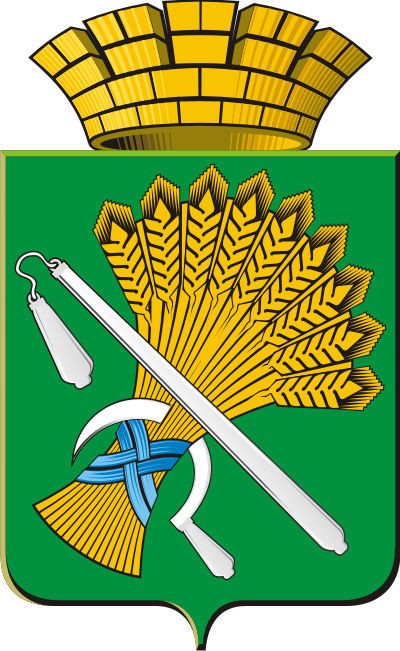 СХЕМА ВОДООТВЕДЕНИЯКАМЫШЛОВСКОГО ГОРОДСКОГО ОКРУГАна период до 2034 годаЕкатеринбург, 2018ПриложениеУТВЕРЖДЕНАпостановлением администрацииКамышловского городского округаот 06.02.2019 № 65СХЕМА ВОДООТВЕДЕНИЯКАМЫШЛОВСКОГО ГОРОДСКОГО ОКРУГАна период до 2034 годаЕкатеринбург, 2018ОглавлениеВведение	5Общие сведения	71.	Существующее положение в сфере водоотведения Камышловского городского округа	111.1.	Описание структуры системы сбора, очистки и отведения сточных вод на территории поселения и деление территории на эксплуатационные зоны	111.2.	Описание результатов технического обследования централизованной системы водоотведения	121.3.	Описание технологических зон водоотведения, зон централизованного и нецентрализованного водоотведения	141.4.	Описание технической возможности утилизации осадков сточных вод на очистных сооружениях существующей централизованной системы водоотведения	161.5.	Описание состояния и функционирования канализационных коллекторов и сетей, сооружений на них, включая оценку их износа и определение возможности обеспечения отвода и очистки сточных вод на существующих объектах централизованной системы водоотведения	161.6.	Оценка безопасности и надежности объектов централизованной системы водоотведения и их управляемости	191.7.	Оценка воздействия сбросов сточных вод через централизованную систему водоотведения на окружающую среду	211.8.	Описание существующих технических и технологических проблем системы водоотведения	251.9.	Описание территорий муниципального образования, не охваченных централизованной системой водоотведения	262.	Балансы сточных вод в системе водоотведения	282.1.	Баланс поступления сточных вод в централизованную систему водоотведения и отведения стоков по технологическим зонам водоотведения	282.2.	Оценка фактического притока неорганизованного стока по технологическим зонам водоотведения	282.3.	Сведения об оснащенности зданий, строений, сооружений приборами учета принимаемых сточных вод и их применении при осуществлении коммерческих расчетов	292.4.	Результаты ретроспективного анализа балансов поступления сточных вод в централизованную систему водоотведения по технологическим зонам водоотведения с выделением зон дефицитов и резервов производственных мощностей	292.5.	Прогнозные балансы поступления сточных вод в централизованную систему водоотведения и отведения стоков по технологическим зонам водоотведения	303.	Прогноз объема сточных вод	323.1.	Сведения о фактическом и ожидаемом поступлении сточных вод в централизованную систему водоотведения	323.2.	Описание структуры централизованной системы водоотведения (эксплуатационные и технологические зоны)	333.3.	Расчет требуемой мощности очистных сооружений исходя из данных о расчетном расходе сточных вод, дефицита (резерва) мощностей по технологическим зонам сооружений водоотведения с разбивкой по годам	353.4.	Результаты анализа гидравлических режимов и режимов работы элементов централизованной системы водоотведения	353.5.	Анализ резервов производственных мощностей очистных сооружений системы водоотведения и возможности расширения зоны их действия	364.	Предложения по строительству, реконструкции и модернизации (техническому перевооружению) объектов централизованной системы водоотведения	394.1.	Основные направления, принципы, задачи и целевые показатели развития централизованной системы водоотведения	394.2.	Перечень основных мероприятий по реализации схем водоотведения с разбивкой по годам, включая технические обоснования этих мероприятий	454.3.	Технические обоснования основных мероприятий по реализации схем водоотведения	474.4.	Сведения о вновь строящихся, реконструируемых и предлагаемых к выводу из эксплуатации объектах централизованной системы водоотведения	494.5.	Сведения о развитии систем диспетчеризации, телемеханизации и об автоматизированных системах управления режимами водоотведения на объектах организаций, осуществляющих водоотведение	554.6.	Описание вариантов маршрутов прохождения трубопроводов (трасс) по территории поселения, городского округа, расположения намечаемых площадок под строительство сооружений водоотведения и их обоснование	564.7.	Границы и характеристики охранных зон сетей и сооружений централизованной системы водоотведения	575.	Экологические аспекты мероприятий по строительству и реконструкции объектов централизованной системы водоотведения	595.1.	Сведения о мероприятиях, содержащихся в планах по снижению сбросов загрязняющих веществ, иных веществ и микроорганизмов в поверхностные водные объекты, подземные водные объекты и на водозаборные площади	595.2.	Сведения о применении методов, безопасных для окружающей среды, при утилизации осадков сточных вод	626.	Оценка потребности в капитальных вложениях в строительство, реконструкцию и модернизацию объектов централизованной системы водоотведения	637.	Целевые показатели развития централизованных систем водоотведения	687.1.	Показатели надежности и бесперебойности водоотведения	687.2.	Показатели качества обслуживания клиентов	687.3.	Показатели качества очистки сточных вод	697.4.	Показатели эффективности использования ресурсов при транспортировке сточных вод	697.5.	Иные показатели, установленные федеральным органом исполнительной власти, осуществляющим функции по выработке государственной политики и нормативно-правовому регулированию в сфере жилищно-коммунального хозяйства	698.	Перечень выявленных бесхозяйных объектов централизованной системы водоотведения (в случае их выявления) и перечень организаций, уполномоченных на их эксплуатацию	719.	Электронное моделирование	72ВведениеВодоотведение – это прием, транспортировка и очистка сточных вод с использованием централизованной системы водоотведения.Проектирование систем водоотведения представляет собой комплексную задачу, от правильного решения которой во многом зависят масштабы необходимых капитальных вложений. Прогноз спроса на услуги водоотведения основан на прогнозировании развития муниципального образования, в первую очередь его градостроительной и промышленной деятельности, определенной генеральным планом.Схема водоотведения Камышловского городского округа на период до 2034 г. разработана в соответствии с:Градостроительным кодексом РФ  от  29.12.2004  №190-ФЗ  с  изменениями  и дополнениями;«Правилами  разработки  и  утверждения  схем  водоснабжения  и  водоотведения»  и «Требования к содержанию схем водоснабжения и водоотведения», утвержденные постановлением Правительства РФ №782 от 05 сентября 2013 года;Федеральным Законом Российской Федерации от 7 декабря 2011 года №416-ФЗ «О водоснабжении и водоотведении»;Постановлением Правительства Российской Федерации от 5 сентября 2013 года №782 «О схемах водоснабжения и водоотведения» (включая «Правила разработки и утверждения схем водоснабжения и водоотведения» и «Требования к схемам водоснабжения и водоотведения»);Федеральным Законом Российской Федерации от 23 ноября 2009 года №261-ФЗ «Об энергосбережении и о повышении энергетической эффективности и о внесении изменений в отдельные законодательные акты Российской Федерации»;СП 131.13330.2012 Строительная климатология. Актуализированная редакция СНиП 23-01-99*;СП 32.13330.2012 Канализация. Наружные сети и сооружения. Актуализированная редакция СНиП 2.04.03-85 «Правилами технической эксплуатации систем и сооружений коммунального водоснабжения и канализации», утвержденными приказом Госстроя РФ №168 от 30.12.1999г.;«Правилами холодного водоснабжения и водоотведения», утверждёнными Постановлением Правительства РФ от 29.07.2013 г. № 644;«Правилами организации коммерческого учёта воды, сточных вод», утверждёнными Постановлением Правительства РФ от 04.089.2013 г. № 776.Основные цели и задачи схемы водоотведения:определение долгосрочной перспективы развития системы водоотведения, обеспечения надежного водоотведения наиболее экономичным способом при минимальном воздействии на окружающую среду, а также экономического стимулирования развития систем водоотведения и внедрения энергосберегающих технологий;определение возможности подключения к сетям водоотведения объекта капитального строительства и организации, обязанной при наличии технической возможности произвести такое подключение;повышение надежности работы систем водоотведения в соответствии с нормативными требованиями;минимизация затрат на водоотведение в расчете на каждого потребителя в долгосрочной перспективе;обеспечение жителей сельского поселения водоотведением;строительство новых объектов производственного и другого назначения, используемых в сфере водоснабжения и водоотведения сельского поселения;улучшение качества жизни за последнее десятилетие обусловливает необходимость соответствующего развития коммунальной инфраструктуры существующих объектов.Общие сведенияГород Камышлов с населением по данным на 10.01.2017 – 26 538 человек, является административным центром Камышловского городского округа и расположен в Западной Сибири, на левом берегу р. Пышма (бассейн Оби), при впадении в неё р. Камышловка, в 136 км к востоку от Екатеринбурга. Общая площадь составляет 52 км2. Расположение городского округа показано на рисунке Рисунок 1.РисунокКлиматические условия города Камышлова характерны для условий Среднего Урала. Лето теплое, зима продолжительная, холодная; в весенний и осенний период погода неустойчива. Продолжительность зимнего периода около 5 месяцев, устойчивый снежный покров образуется в среднем 11 ноября. Средние месячные температуры изменяются от плюс 18,1 °С в июле до минус 16,8 °С в январе. Среднегодовая температура воздуха равна плюс 1,4 °С. Абсолютный максимум температуры отмечен в июле и достигает плюс 40 °С, абсолютный минимум наблюдается в январе минус 46 °С. Безморозный период продолжается 115 дней.Условно в городском округе можно выделить 2 промышленные зоны: Северный и Южный районыСеверный промышленный район объединяет площадки завода ОАО «Камышловский завод «Урализолятор», КЭТЗ-филиал ОАО «ЭЛТЕЗА», ООО «НЕО Консалтинг групп – проект», площадка ООО «Уральская диатомитовая компания», железнодорожное хозяйство ОАО «РЖД».Южный промышленный район включает в себя ООО «Камышловский кожевенный завод», площадка ООО «К-777», деревообрабатывающие предприятия, мастерские, склады стройматериалов, продуктовые склады и предприятия по обслуживанию автомобильного транспорта.В центральной части города располагаются ООО «Камышловский хлеб», ОАО «Полевской молочный комбинат», ГУП СО «Каменск-Уральская типография». Производственные объекты, расположенные в центральной части, имеют ограничения в развитии.В восточной части города располагается площадка ООО «Камышловский клеевой завод» и склад стройматериалов. Северо-восточнее ООО «Камышловский клеевой завод» находится территория завода ООО «Реммаш», пилорама, склад пиломатериалов и мебельный цех. В настоящее время в экономике округа занято 45,7% населения от всей численности населения Камышловского ГО, в том числе в сфере  производства  занято 18,0% населения, в сфере обслуживания – 27,7%.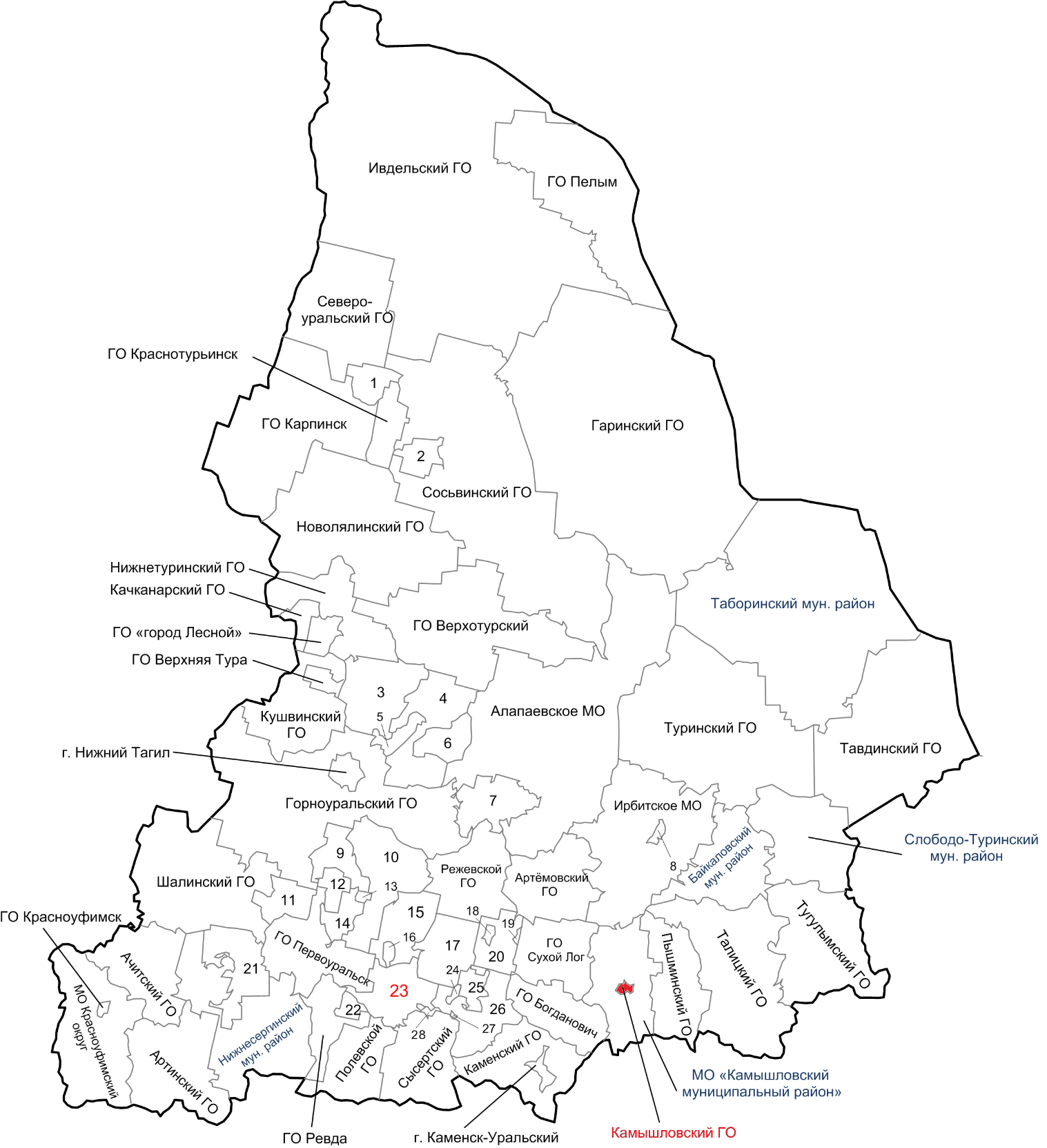 Рисунок 1. Месторасположение Камышловского городского округаГидрография города Камышлов представлена рекой Пышма.Река Пышма берет свое начало из озера Ключевского в районе  города Верхняя Пышма и впадает в реку Тура. Общая длина реки 603 км,  площадь водосбора 19700 км2 (у г. Камышлов площадь водосбора 6190 км2).В районе города р. Пышма течет  в  слегка  извилистом  русле  шириной  100- 150 м, глубина в межень 1,0-1,5 м, скорость течения 0,1 м/сек. Максимальная поверхностная скорость во время прохождения  максимальных  паводков  порядка  1,0- 1,2 м/сек.Одним из основных притоков р. Пышма является р. Камышловка. Длина р. Камышловки 18 км, площадь водосбора 95 км2. Русло реки извилистое, скорость во время паводка 0,5-1,0 м/сек.Территория города представлена террасами реки Пышмы, переходящими в пологие склоны и равнину местных водоразделов. Рельеф города характеризуется общим незначительным уклоном к реке.В пределах долины р. Пышма выделяется  пойма  и  две  надпойменные террасы. Средняя часть территории представляет собой водораздельную равнину с абсолютными отметками 105-140 м, с уклоном к реке. Переход террас в водораздельную равнину плавный.Характерной чертой рельефа является значительная пересеченность поверхности, обусловленная наличием многочисленных холмов высотой до 1,0-4,0 м, изолированных друг от друга понижениями, замкнутыми котловинами до 4,0 м глубиной. К некоторым значительным понижениям приурочены озера.Климатические условия города Камышлов характерны для условий Среднего Урала. Лето теплое. Зима продолжительная, холодная; в весенний и осенний период погода неустойчива.Продолжительность зимнего периода около 5 месяцев, устойчивый снежный покров образуется в среднем 11 ноября. Среднее число  дней  со  снежным  покровом - 158.Продолжительность периода с устойчивыми морозами около 127 дней. В среднем за зиму около 26 дней с метелью.Лето продолжительностью 3,5 месяца. За эти месяцы выпадает около 50% осадков годового количества, частые ливни, сопровождаются грозами. Июль – самый дождливый месяц.Ветровой  режим  характеризуется  преобладанием  в  течение  года  юго-западных  и западных  ветров.  Среднегодовая  скорость ветра  3,6  м/сек.  Подробные климатические характеристики приведены в таблице Таблица 1.Таблица 1. Климатические характеристики Существующее положение в сфере водоотведения КАмышловского городского округа1.1. Описание структуры системы сбора, очистки и отведения сточных вод на территории поселения и деление территории на эксплуатационные зоныЦентрализованные системы водоотведения предотвращают негативные последствия воздействия сточных вод на окружающую природную среду. После очистки сточные воды городского округа сбрасываются в водные объекты. Системы водоотведения тесно связаны с системами водоснабжения. Потребление и отвод воды от каждого санитарного прибора, квартиры и здания без ограничения обеспечивают высокие санитарно-эпидемиологические и комфортные условия жизни людей.На территории Камышловского городского округа предусмотрена система централизованного водоотведения в единственном населённом пункте: г. Камышлов, общая протяженностью канализационных сетей составляет 64,0 км. Износ канализационных сетей около 80%.На территории городского округа функционирует полная раздельная система канализации. Отвод хозяйственно-бытовых стоков осуществляется системой самотечно-напорных коллекторов и канализационных насосных станций перекачки на очистные сооружения (КОС).Структура водоотведения включает в себя следующие процессы с использованием централизованных систем водоотведения:Транспортировка сточных вод от абонентов;Поступление сточных вод на очистные сооружения;Сброс очищенных сточных вод.Прием стоков осуществляется внутриквартальными сетями. Централизованная канализация проложена от жилых домов ведомственной застройки, от зданий социокультурного назначения, от  промышленных  предприятий. В канализацию принимаются производственные стоки, прошедшие очистку на локальных очистных сооружениях предприятий.Сточные воды по системе самотечных и напорных коллекторов поступают в приемный  резервуар насосной станции биологических очистных сооружений. Обеззараживание сточных вод осуществляется гипохлоритом натрия марки «А». После прохождения очистки сточные воды сбрасываются в р. Пышма. Производительность очистных сооружений составляет 19000 м3/сут. Износ очистных на момент актуализации схемы водоотведения составляет 85%. Также на территории городского округа в эксплуатации находятся 5 канализационных насосных станций (КНС).Ливневая канализация на территории городского округа отсутствует.1.2. Описание результатов технического обследования централизованной системы водоотведенияЦентрализованным водоотведением обеспечено 65% жилого фонда городского округа. В городе имеется часть микрорайонов, в которых нет централизованных сетей канализации. Вывоз сточных вод осуществляется автотранспортной техникой.Биологические очистные сооружения г. Камышлова были введены в эксплуатацию в 1976г. За весь период эксплуатации существенных изменений в технологии очистки сточных вод не произошло. Очистные сооружения эксплуатируются с 1976 года. Паспортная производительность составляет 19000 м3/сут.Состав   очистных сооружений:КНС;песколовки - 2 шт.первичные отстойники - 8 шт.аэротенки - 2 шт.вторичные отстойники - 2 шт.контактные резервуары - 2 шт.иловые карты - 8 шт.песковые площадки – 2 шт.;хлораторная.Сточные воды поступают в приемный резервуар насосной станции БОС на территории очистных сооружений и проходят через решетку, где улавливаются все крупные загрязнения.  Очистка решеток производится   вручную, мусор собирается в контейнер и вывозится на свалку.  Очистка стоков проходит две стадии:механическая (грубая очистка с выделением песка и крупных взвесей);биологическая (удаление тонкой суспензии, коллоидных и растворенных загрязнений на аэротенках).Осадок, поступивший из первичных отстойников, и избыточный ил вторичных отстойников направляются на иловые карты, где обезвоживаются в естественных условиях.Сточные воды перед сбросом в реку Пышма обеззараживаются с применением обеззараживающего реагента – жидкого хлора.Существующая технологическая схема очистки сточных вод не обеспечивает качество очищенных сточных вод в соответствии с современными нормативными требованиями.Фактические расходы сточных вод за 2017 год приведены в таблице Таблица 2.Таблица 2. Фактические расходы сточных водПо данным таблицы видно, что в настоящее время дефицит мощности очистных сооружений отсутствует. Все поступаемые на очистные сооружения стоки проходят очистку в полном объеме.Регулярный контроль над качеством сточных вод  производится согласно графику лабораторного  контроля. Контроль за качеством очистки сточных вод осуществляют подрядные организации. Примеры результатов проведения лабораторных исследований представлены в Приложении 1 «Протоколы лабораторных исследований».Перечень канализационных насосных станций на территории Камышловского городского округа:КНС  «Пролетарская»  по  ул.  Пролетарской;КНС  «Боровая»  ул. Советская;КНС «Северная»  район садов;КНС  «Свердлова» ул. Свердлова.Основные канализационные коллекторы города проложены по улицам: Боровая и Пролетарская – диаметром 600 миллиметров; Розы Люксембург, Урицкого, Кирова, Максима Горького,  Свердлова,  Красноармейская  –  диаметром  400 миллиметров;  Дзержинского  – диаметром  350 миллиметров;  Красных  Орлов,  Гагарина,  Жукова,  Ленинградская,  Энгельса, Карла Маркса, Вокзальная – диаметром 300 миллиметров.В границах Камышловского городского округа статусом гарантирующей организацией в сфере водоотведения наделены следующие предприятия: МУП "Водоканал Камышлов". Зоной деятельности гарантирующей организации определена территория централизованных систем холодного водоснабжения и водоотведения всего городского округа.1.3. Описание технологических зон водоотведения, зон централизованного и нецентрализованного водоотведенияПостановление правительства РФ от 05.09.2013 года № 782 «О схемах водоснабжения и водоотведения» (вместе с «Правилами разработки и утверждения схем водоснабжения и водоотведения», «Требованиями к содержанию схем водоснабжения и водоотведения») вводит новое понятия в сфере водоотведения: "технологическая зона водоотведения" - часть канализационной сети, принадлежащей организации, осуществляющей водоотведение, в пределах которой обеспечиваются прием, транспортировка, очистка и отведение сточных вод в водный объект.Федеральный закон Российской Федерации от 7 декабря 2011 г. N 416-ФЗ"О водоснабжении и водоотведении" вводит понятие в сфере водоотведения: централизованная система водоотведения (канализации) - комплекс технологически связанных между собой инженерных сооружений, предназначенных для водоотведения;Исходя из представленных определений в Камышловском городском округе технологическая зона и зона централизованного водоотведения совпадают и представлены единственным населенным пунктом:Технологическая зон (централизованная система водоотведения) города Камышлов.Графическое отображение зоны представлено на рисунке Рисунок 2 и в Приложении 2 «Существующая схема водоотведения». Централизованным водоотведением обеспечено 65% жилого фонда городского округа. В городе имеется часть микрорайонов, в которых нет централизованных сетей канализации. Вывоз сточных вод осуществляется автотранспортной техникой. Система централизованного водоотведения предусмотрена в центральной части города, частично канализованы Северная и Восточные части города.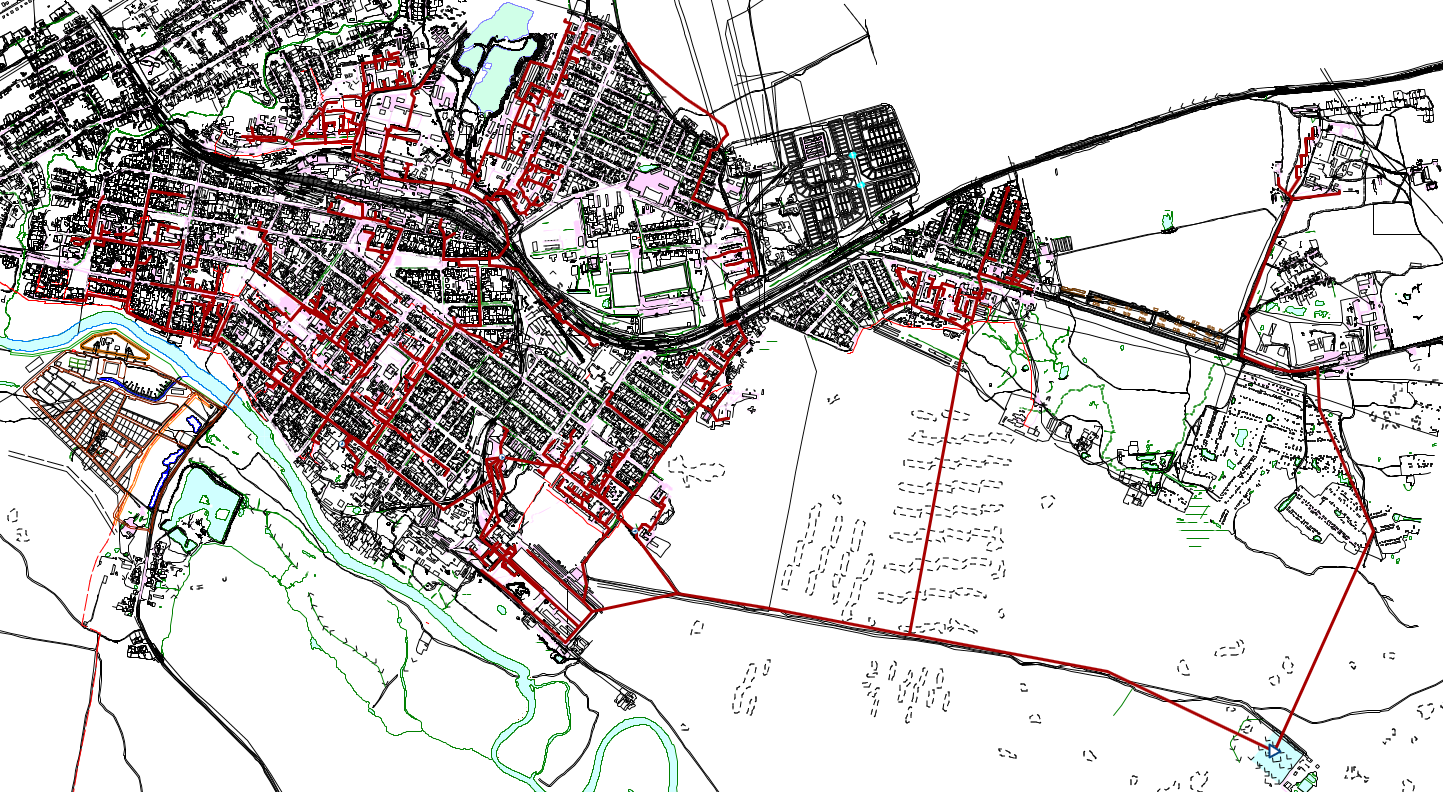 Рисунок 2. Зона централизованного водоотведения Камышловского городского округа1.4. Описание технической возможности утилизации осадков сточных вод на очистных сооружениях существующей централизованной системы водоотведенияПри очистке сточных вод на территории Камышловского городского округа образуются следующие виды осадков: песок песколовок, сырой осадок и плавающие вещества первичных отстойников, избыточный активный ил из вторичных отстойников.В сыром виде осадок имеет ряд отрицательных свойств: плохо сохнет, издаёт неприятный запах, опасен в санитарном отношении, так как содержит большое количество яиц гельминтов, что ограничивает его использование. Однако органический осадок перебродивший и подсушенный теряет гнилостный запах, приобретает однородную зернистую структуру, содержащиеся в нем азот, фосфор, калий хорошо усваиваются растениями при использовании его для удобрения. Количество осадка уменьшается, так как часть органического вещества минерализуясь, переходит в растворенное и газообразное состояние.  Осадок вылеживается на территории очистных сооружений не менее 3-х лет. После аэротенков водно-иловая смесь для разделения поступает на вторичные отстойники, где разделяется на активный ил и очищенную сточную воду.1.5. Описание состояния и функционирования канализационных коллекторов и сетей, сооружений на них, включая оценку их износа и определение возможности обеспечения отвода и очистки сточных вод на существующих объектах централизованной системы водоотведенияСточные воды, образующиеся в черте населенных мест и на промышленных предприятиях, можно разделить на: бытовые, которые образуются в жилых, общественных, коммунальных и промышленных зданиях; производственные, образующиеся в результате использования воды в различных технологических процессах; дождевые, образующиеся на поверхности городской и сельской территорий, проездов, площадей, крыш и пр. при выпадении дождя и таянии снега.На территории городского округа система промышленно-ливневой канализации отсутствует. Функционирование и эксплуатация канализационных сетей систем водоотведения осуществляются на основании «Правил технической эксплуатации систем и сооружений коммунального водоснабжения и канализации», утвержденных приказом Госстроя РФ №168 от 30.12.1999г.Стоки Камышловского городского округа системой самотечно-напорных коллекторов  поступают  в  главный  самотечный  коллектор  города  диаметром 1000 миллиметров,  отводящий  стоки  на  городские  очистные  сооружения  канализации , расположенные в юго-восточной части города. После полной биологической очистки стоки сбрасываются в р. Пышма коллектором диаметром 800 миллиметров.Общая протяженность сетей водоотведения на территории г. Камышлов составляет 64,0 км.Канализационные сети изношены, износ сетей водоотведения достигает 80%.На сетях канализации имеются смотровые колодцы, расположенные через 35-75 м., в зависимости от диаметров трубопроводов и количества присоединений. Колодцы выполнены из сборного железобетона и кирпича. Глубина колодцев колеблется от 1 до 9 м, в зависимости от уклона и рельефа местности.Хозяйственно-бытовые стоки центральной части г. Камышлов системой самотечно-напорных коллекторов собираются в главную насосную станцию перекачки, расположенную по ул. Пролетарской (между улиц Ленинградская и Максима Горького), и далее по напорному коллектору диаметром 1000 миллиметров подаются в главный самотечный коллектор города.Хозяйственно-бытовые стоки от застройки  по  улицам  Загородная,  Карловарская  и Боровая  отводятся  в  главный  самотечный  коллектор  города  самотечным  коллектором диаметром 600 миллиметров.Хозяйственно-бытовые стоки восточной части  г. Камышлов  системой  самотечных коллекторов  диаметров  150,  200,  350 миллиметров  также  отводятся  в  главный самотечный коллектор города.Основные канализационные коллекторы  города  проложены  по  улицам:  Боровая  и Пролетарская – диаметром 600 миллиметров; Розы Люксембург, Урицкого, Кирова, Максима Горького,  Свердлова,  Красноармейская  –  диаметром  400 миллиметров;  Дзержинского  – диаметром  350 миллиметров;  Красных  Орлов,  Гагарина,  Жукова,  Ленинградская,  Энгельса, Карла Маркса, Вокзальная – диаметром 300 миллиметров.Канализационные насосные станции (КНС) предназначены для обеспечения подачи сточных вод (т.е. перекачки и подъема) в систему канализации. КНС откачивают хозяйственно-бытовые сточные воды. Канализационную станцию размещают в конце главного самотечного коллектора, т.е. в наиболее пониженной зоне канализируемой территории, куда целесообразно подавать сточУчитывая рельеф местности, сбор и перекачка сточных вод от потребителей частично осуществляется канализационными насосными станциями (Таблица 3):КНС  «Пролетарская»  по  ул.  Пролетарской;КНС  «Боровая»  ул. Советская;КНС «Северная»  район садов;КНС  «Свердлова» ул. Свердлова.Таблица 3. Характеристики насосного оборудования1.6. Оценка безопасности и надежности объектов централизованной системы водоотведения и их управляемостиНадежность и экологическая безопасность являются основными требованиями, которые предъявляются современным системам водоотведения. Объектами оценки надежности являются как система водоотведения в целом, так и отдельные составляющие системы: самотечные и напорные трубопроводы; насосные станции; очистные сооружения.Оценка надежности производится по свойствам безотказности, долговечности, ремонтопригодности, управляемости.По данным МУП «Водоканал Камышлов» за 2017 год на территории Камышловского городского округа была зафиксирована одна авария, которая привела к отключению абонентов систем централизованного водоотведения.Сбросов неочищенных сточных вод из системы централизованной канализации в водные объекты, рельеф и территорию поселения не допускается. Но очистка сточных вод недостаточна из-за ветхости оборудования канализационных очистных сооружений.В условиях капитального строительства на территории городского округа приоритетными направлениями развития системы водоотведения являются строительство новых сетей канализации, повышение качества очистки воды (реконструкция и строительство канализационных очистных сооружений) и надежности работы сетей и сооружений.  Практика показывает, что трубопроводные сети являются, не только наиболее функционально значимым элементом системы канализации, но и наиболее уязвимым с точки зрения надежности.  Основными техническими проблемами эксплуатации сетей и сооружений водоотведения являются:старение сетей водоотведения, увеличение протяженности сетей с износом;износ и высокая энергоемкость насосного агрегата на канализационных насосных станциях.износ оборудования на сооружения очистки сточных водСкорость износа (интенсивность коррозии) лотковой части металлических трубопроводов без внутреннего защитного покрытия достигает до 1 мм в год (безопасная интенсивность – 0,04 мм/год - п. 6.16 «Методических рекомендаций по определению технического состояния систем теплоснабжения, горячего водоснабжения, холодного водоснабжения и водоотведения». Утв.: Минрегионразвития РФ 25апреля 2012 г.)Интенсивность коррозии (газовой) железобетонных трубопроводов без внутренней защиты – 5,5 мм в год, что определяет вероятность безотказной работы трубопровода не более 20 лет (при эффективном сроке эксплуатации ≥ 50 лет).Для вновь прокладываемых участков канализационных трубопроводов наиболее надежным и долговечным материалом является полиэтилен.  Этот материал выдерживает ударные нагрузки при резком изменении давления в трубопроводе, является стойким к электрохимической коррозии.Обеспечение надежности работы насосных станций обуславливается, в первую очередь, бесперебойностью энергоснабжения и снижением количества отказов насосного оборудования.Основными факторами, оказывающими негативное влияние на надежность и безопасность очистных канализационных сооружений, является: перебои в энергоснабжении; поступление со сточными водами токсических загрязняющих веществ (залповые поступления нефтепродуктов, мазута, солей тяжелых металлов и т.п.); залповые поступления ливневых сточных вод.При эксплуатации канализационных очистных сооружений наиболее чувствительными к различным дестабилизирующим факторам являются сооружения биологической очистки.  Основные причины, приводящие к нарушению биохимических процессов при эксплуатации канализационных очистных сооружений: перебои в энергоснабжении; поступление токсичных веществ, ингибирующих процесс биологической очистки.Управляемость процессами безопасности и надежности функционирования объектов централизованной системы водоотведения обеспечивается:организацией службы эксплуатации системы водоотведения в соответствии с нормативами «Правил технической эксплуатации»;организацией диспетчерской службы по контролю за технологическими процессами водоотведения, ликвидации повреждений и отказов на объектах системы водоотведения;организацией надлежащего технологического и лабораторного контроля процессов отведения и очистки сточных вод мониторинга влияния очищенных сточных вод на водоприёмник.регулярным обучением и повышением квалификации персонала;регулярной актуализацией инструкций и планов ликвидации аварийных ситуаций, тренировочных занятий по действиям персонала в нештатных ситуациях;внедрение системы менеджмента качества в соответствии с требованиями      ISO 9001: 2008 на объектах системы водоотведения.Надёжность системы водоотведения Камышловского городского округа характеризуется, как малонадежная.Целевые показатели работы системы водоотведения Камышловского городского округа в ближайшей ретроспективе приведены в .Таблица 4. Целевые показатели существующего состояния1.7. Оценка воздействия сбросов сточных вод через централизованную систему водоотведения на окружающую средуСброс в окружающую среду неочищенных и недостаточно очищенных сточных вод является одним из главных факторов, который оказывает негативное влияние на качество воды.Наиболее опасными техногенными процессами в границах рассматриваемой территории является загрязнения поверхностных и подземных вод.Гидрохимический состав водных объектов формируется как под влиянием естественных гидрохимических факторов, так и в большей степени под влиянием сброса загрязненных и недостаточно очищенных сточных вод промышленных предприятий, объектов жилищно-коммунального хозяйства, поверхностного стока с площадей водосбора. Нефтепродукты, являясь наиболее распространенными загрязняющими веществами в водных объектах, поступают в них, кроме сточных вод, с поверхностным стоком с урбанизированных территорий.Сбросы недостаточно очищенных вод, вымывание из почвы удобрений и ядохимикатов способствуют загрязнению рек. Застройка территорий, прокладка автомобильных дорог привели к изменению гидрогеологических условий, рельефа, почвенного покрова; нарушен естественный сток осадков, что способствуют подъему уровня грунтовых вод.Значительный вклад в загрязнение водных объектов взвешенными веществами и в повышении минерализации воды вносят стихийные природные явления: паводки, оползни, экзогенные процессы, связанные с поднятием уровня грунтовых и подземных вод.В связи с тем, что канализационные очистные сооружения на территории Камышловского городского округа физически и морально устарели, качество очистки стоков ежегодно снижается и в настоящее время превышает предельно допустимую норму загрязняющих веществ в десятки раз. Это является мощным источником загрязнения окружающей среды.В соответствии с «Водным кодексом Российской Федерации» от 03.06.2006 № 74-ФЗ для всех водоёмов естественного происхождения вдоль уреза воды устанавливаются водоохранные зоны. Основное назначение водоохранной зоны – защита водного объекта и сложившейся в его пределах экосистемы от деградации. Дополнительно в пределах водоохранных зон по берегам водоёмов выделяются прибрежные защитные полосы, представляющие собой территорию строгого ограничения хозяйственной деятельности.В соответствии с Водным кодексом в водоохранной зоне запрещено движение и стоянка транспортных средств (кроме специальных транспортных средств), за исключением их движения по дорогам и стоянки на дорогах и в специально оборудованных местах, имеющих твердое покрытие.Хозяйственное использование застроенных территорий, попадающих в водоохранную зону водных объектов, должно вестись при условии обеспечения сохранности водоемов от загрязнения и деградации. На объектах, находящихся в водоохранных зонах и прибрежно-защитных полосах, должны быть предусмотрены мероприятия по перехвату и очистке поверхностных стоков.На время строительства жилых комплексов ожидается негативное воздействие на окружающую среду загрязненным поверхностным стоком от используемой строительной техники.При проведении землеройных работ наблюдается значительное загрязнение грунта горюче-смазочными материалами на путях загрузки и выгрузки грунта, в местах стоянок землеройно-транспортных и др. дорожно-строительных машин.Дорожно-строительные машины характеризуются значительными потерями горюче-смазочных материалов (например, для бульдозера потери составляют 5-30%).В период строительства концентрация загрязняющих веществ может составлять:взвешенных веществ до 2000-2500 мг/л;нефтепродуктов 3-5 мг/л.Для минимизации возникающего ущерба площадки для стоянки строительной техники необходимо обваловывать грунтом. Для предотвращения загрязнения территории поверхностным стоком необходимо предусмотреть устройство ливневой канализации на территории строительной площадки с последующим отводом ливнестока в заглублённую аккумулирующую металлическую ёмкость, осадок из которой по мере накопления должен утилизироваться. При обеспечении надёжной гидроизоляции системы отвода поверхностного стока и своевременной откачке осадка из приёмной ёмкости неблагоприятного воздействия на окружающую среду не произойдёт.На время строительных работ на месте их проведения должны быть запрещены свалки мусора и отходов производства, мойка и ремонт автомобилей и другой строительной техники.После введения в эксплуатацию планируемой жилой застройки основными загрязнителями поверхностного стока будут: продукты эрозии, смываемые с открытых грунтовых поверхностей, пыль, бытовой мусор, вымываемые компоненты дорожных покрытий, а также нефтепродукты, попадающие на поверхность водосбора в результате неисправностей автотранспорта и другой техники.Необходимо проводить мероприятия по восстановлению загрязненных водоемов, полностью устраняя причиненный ущерб.В    настоящий момент бытовые стоки — это колоссальная проблема как с точки зрения экологии и окружающей среды, так и с экономической стороны. Из хозяйственных бытовых стоков в гидросферу поступают органические вещества, которые разлагаются колониями потребляющих кислород бактерий. При необходимом доступе воздуха аэробные бактерии перерабатывают стоки в экологически безвредные вещества. При ограниченном доступе кислорода к нечистотам снижается жизнедеятельность аэробных бактерий, вследствие чего развиваются анаэробные бактерии, подразумевающие процесс гниения.В хозяйственно-бытовых стоках, которые не были достаточно глубоко очищены или не были подвержены биологической очистке вовсе, могут содержаться опасные для человека болезнетворные вирусы и бактерии, при попадании которых в питьевую воду могут развиться опасные заболевания.  Фрукты и овощи, удобренные неочищенными отходами бытовых сточных вод, также могут быть заражены. Наиболее частой причиной возникновения брюшного тифа из-за употребления водных беспозвоночных, например, мидий и устриц, является заражение мест их обитания неочищенными сточными водами, в первую очередь канализационными стоками.С нечистотами из хозяйственно-бытовых стоков в воду также попадают пестициды, фенолы, поверхностно-активные вещества (к примеру, моющие средства). Их процесс разложения протекает крайне медленно, некоторые вещества не разлагаются вовсе. По пищевым цепям из организмов водных животных и рыб эти вещества попадают в человеческий организм, негативно воздействуют на здоровье человека, что в дальнейшем может привести к различным острым хроническим и инфекционным заболеваниям.В условиях интенсивной хозяйственной деятельности на территории Камышловского городского округа поверхностный сток, поступающий с селитебной и промышленной территорий, оказывает большое влияние на качество воды. Несмотря на резкое увеличение расхода воды в водотоках в периоды весеннего половодья и летне-осенних дождей, концентрация взвешенных веществ и нефтепродуктов в поверхностном стоке оказывается выше, чем в межень за счёт их выноса талым и дождевым стоками с водосбора.К обострению проблемы загрязнения приведёт рост расходов поверхностного стока, связанный с намечаемым увеличением площадей застройки, и, следовательно, увеличением площадей с твёрдым покрытием, ростом автомобильного парка. Ещё одним аспектом влияния транспорта является зимняя расчистка дорог. Загрязнённый нефтепродуктами и солями снег складируется вдоль дорог и в период снеготаяния является ещё одним загрязнителем поверхностных вод и грунтов.Основными видами загрязняющих веществ, содержащихся в дождевых и талых сточных водах, являются:плавающий мусор (листья, ветки, бумажные и пластмассовые упаковки и др.);взвешенные вещества (пыль, частицы грунта);нефтепродукты;органические вещества (продукты разложения растительного и животного происхождения);соли (хлориды, в основном содержатся в талом стоке и во время оттепелей);химические вещества (их состав определяется наличием и профилем предприятий).Концентрация загрязняющих веществ изменяется в широком диапазоне в течение сезонов года и зависит от многих факторов: степени благоустройства водосборной территории, режима её уборки, грунтовых условий, интенсивности движения транспорта, интенсивности дождя, наличия и состояния сети дождевой канализации.Расчётная концентрация основных видов загрязняющих веществ, согласно 
ТСН 40-302-2001/МО «Дождевая канализация. Организация сбора, очистки и сброса поверхностного стока», составляет:в дождевом стоке с территорий жилой застройки ~ 500 мг/л взвешенных веществ и ~ 10 мг/л нефтепродуктов, в талом стоке ~ 1500 мг/л взвешенных веществ и 
~ 30 мг/л нефтепродуктов;с магистральных дорог и улиц с интенсивным движением транспорта в дождевом стоке ~ 60 мг/л взвешенных веществ и ~ 50 мг/л нефтепродуктов.В условиях интенсивной хозяйственной деятельности на водосборе рек поверхностный сток с селитебной и промышленной территорий играет большую роль в формировании качества воды. Концентрация загрязняющих веществ в поверхностном стоке изменяется в широком диапазоне в течение сезонов года и зависит от многих факторов: степени благоустройства водосборной территории, режима уборки, грунтовых условий, интенсивности дождя, интенсивности движения транспорта.Присутствие промышленных сточных вод делает состав воды очень разнообразным. Во многих случаях непосредственное попадание сточных вод в водоем может привести к гибели живых организмов, составляющих биоценоз.Вредное воздействие токсичных веществ, попадает в водоемы, усиливается за счет так называемого кумулятивного эффекта, заключается в прогрессирующем увеличении содержания соединений в каждой последовательной звене пищевой цепочки Так, в фитопланктоне содержание вредного соединения оказывается вдесятеро выше, чем у воде, в зоопланктоне (личинки, мелкие рачки и т.п.) - еще в пятеро, в рыбе, которая питается зоопланктоном - еще в десять раз.1.8. Описание существующих технических и технологических проблем системы водоотведенияОсновные технические проблемы сетей канализации:старение сетей канализации и колодцев, увеличение протяженности сетей с износом 80% и в связи с этим увеличение роста аварийности;отсутствие централизованного водоотведения в части районов городского округа;низкая энергоемкость оборудования насосного оборудования КНС;Основные технические проблемы очистных сооружений канализации:отсутствие корректного учета поступающих объемов сточных вод;несоответствие технологии современным требованиям по обеспечению качества очистки сточных вод (аэротенки не оборудованы зонами денитрификации, вторичные отстойники не оборудованы эффективной системой распределения, отсутствуют сооружения доочистки сточных вод от биогенных веществ);для обеззараживания применяется опасный реагент – гипохлорит натрия марки «А»;отсутствует технология сушки осадка, обезвоживание сводится только к естественному высушиванию на иловых полях;технологически не решен вопрос с дальнейшим использованием осадка с очистных сооружений;отсутствие охранной санитарно-защитной зоны вокруг очистных сооружений.1.9. Описание территорий муниципального образования, не охваченных централизованной системой водоотведенияЦентрализованным водоотведением обеспечено 65% жилого фонда городского округа. В городе имеется часть микрорайонов, в которых нет централизованных сетей канализации. Вывоз сточных вод осуществляется автотранспортной техникой. Система централизованного водоотведения предусмотрена в центральной части города, частично канализованы Северная и Восточные части города. Графическое отображение указанных районов (области, выделенные синим) представлено на рисунке Рисунок 3.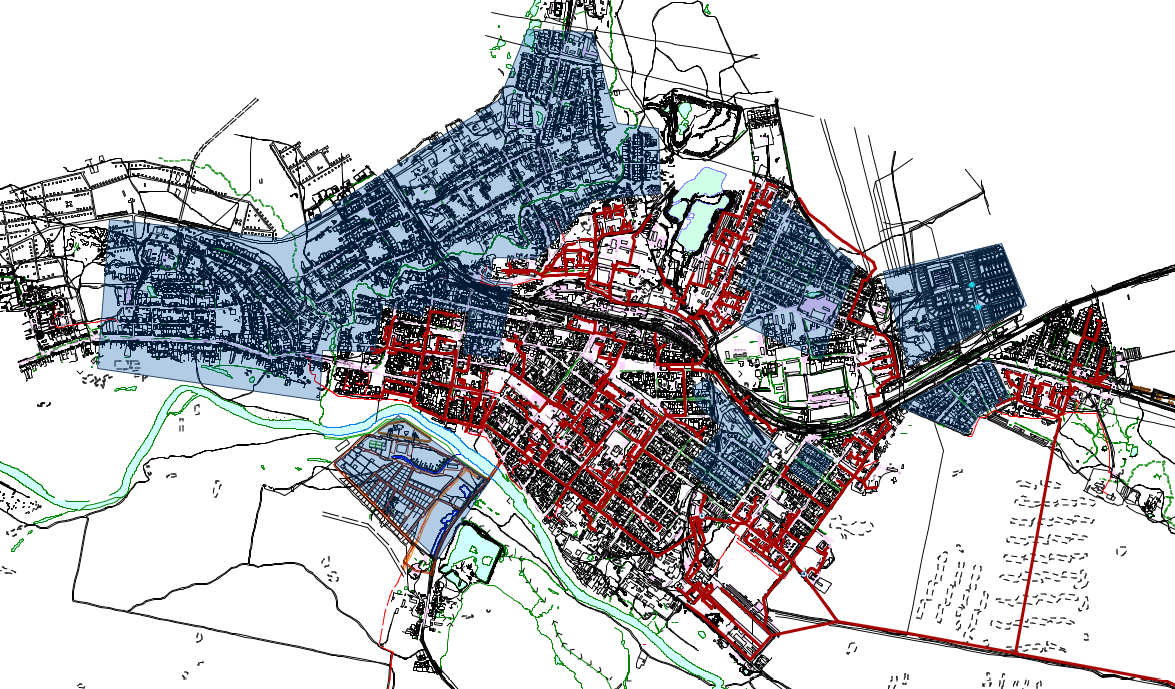 Рисунок 3. Области, не охваченные системой централизованного водоотведения2. Балансы сточных вод в системе водоотведения2.1. Баланс поступления сточных вод в централизованную систему водоотведения и отведения стоков по технологическим зонам водоотведенияТерриториально в Камышловском городском округе сложился один основной бассейн канализования. Стоки от жилых районов и промышленных зон города Камышлов поступают на городские очистные сооружения, где подвергаются полной биологической очистке. Сброс очищенных стоков осуществляется в р. Пышма. Баланс поступления сточных вод в централизованную систему водоотведения и отведения стоков представлен в таблице Таблица 5.Таблица 5. Баланс поступления сточных вод в централизованную систему водоотведения и отведения стоков2.2. Оценка фактического притока неорганизованного стока по технологическим зонам водоотведенияСтоки, образующиеся в результате деятельности предприятий, социальных объектов и населения, отводятся в централизованную систему водоотведения.В настоящее время вопрос отвода ливневых и талых вод не решен. Сети и сооружения по очистке поверхностного стока на территории городского округа отсутствуют.Ливневые стоки учитываются в вывозе жидких бытовых отходов. По данным МУП «Водоканал Камышлов» за 2017 год неорганизованные притоки в систему водоотведения Камышловского городского округа оцениваются как 75,2 тыс. м3, или 3% от общего объема поступивших на очистные сооружения стоков. Объем отходов от выгребных ям, поступающих нецентрализованным методом, оценивается как 50,9 тыс. м3, или 2% от общего объема поступивших на очистные сооружения стоков.2.3. Сведения об оснащенности зданий, строений, сооружений приборами учета принимаемых сточных вод и их применении при осуществлении коммерческих расчетовВ настоящее время учет принимаемых сточных вод осуществляется в соответствии с Федеральным законом Российской Федерации от 7 декабря 2011 г. N 416-ФЗ "О водоснабжении и водоотведении" законодательством, то есть  в случае отсутствия у абонента прибора учета сточных вод объем отведенных абонентом сточных вод принимается равным объему воды, поданной этому абоненту из всех источников централизованного водоснабжения, при этом учитывается объем поверхностных сточных вод в случае, если прием таких сточных вод в систему водоотведения предусмотрен договором водоотведения.  Доля объемов сточных вод, рассчитанная данным способом, составляет 100%.2.4. Результаты ретроспективного анализа балансов поступления сточных вод в централизованную систему водоотведения по технологическим зонам водоотведения с выделением зон дефицитов и резервов производственных мощностейРезультаты ретроспективного анализа балансов поступления сточных вод в централизованную систему водоотведения за период 2011-2017 годов представлены в таблице Таблица 6.Таблица 6. Ретроспективный анализ балансов поступления сточных водПо результатам ретроспективного анализа за последние годы очистные сооружения Камышловского городского округа имеют резерв мощности от 58% до 67%, следовательно, количество стоков, поступающих на очистные сооружения города, может в полной мере быть подвергнуто очистке.На 2017 год резерв мощности очистных сооружений составляет 67%.В соответствии с предоставленными МУП «Водоканал Камышлов» данными, дифференциация абонентов, пользующихся услугами водоотведения представлена в таблице Таблица 7.Таблица 7. Дифференциация абонентов, пользующихся услугами водоотведенияСледует отметить, что имеется тенденция снижения объемов водоотведения за счет повсеместной установки приборов учета воды.2.5. Прогнозные балансы поступления сточных вод в централизованную систему водоотведения и отведения стоков по технологическим зонам водоотведенияЧисленность постоянного населения городского округа на 01.01.2017 года составляет 26538 человек. По данным социально-экономического одела Администрации Камышловского городского округа на первый этап реализации программы предполагается рост численности населения до 26573 человек в 2023 году и 26850 человек к 2034 году (оптимимистичный сценарий развития).В случае пессимистичного сценария численность населения городского округа Камышлов будет сокращаться равномерно до 25250 человек к 2034 году.Для прогноза объемов водоотведения принимается, что система водоотведения городского округа будет развиваться как раздельная для коммунальных и ливневых стоков. Основными расчётными показателями является:доля сточных вод от объема прогнозной реализации воды населению;доля сточных вод от объема прогнозной реализации воды юридическим и бюджетным организациям;доля сточных вод, поступающих на очистные сооружения.Расчетный объем сточных вод с учетом увеличения численности населения городского округа по оптимистическому сценарию (Таблица 8) в 2034г. составит 3205,9 тыс. м3, а по пессимистическому сценарию (Таблица 9) развития – 2633,8 тыс. м3.В дальнейшем целью расчета выбран оптимистический сценарий развития, как наиболее трудный с точки зрения гидравлики и обеспечения имеющимися мощностями.Таблица 8. Прогнозные балансы поступления сточных вод в централизованные системы водоотведения (оптимистический сценарий)Таблица 9. Прогнозные балансы поступления сточных вод в централизованные системы водоотведения (пессимистический сценарий)3. Прогноз объема сточных вод3.1. Сведения о фактическом и ожидаемом поступлении сточных вод в централизованную систему водоотведенияАнализ баланса отведения сточных вод и перспективного водного баланса показал, что за рассматриваемый период объем сточных вод по оптимистическому варианту развития увеличится на 675,1 тыс. м3 и составит в 2034 г. 3205,9 тыс. м3.Сведения о фактическом поступлении сточных вод в централизованную систему водоотведения по группам подключенных абонентов представлены в таблице Таблица 10.Анализ перспективных балансов говорит о постепенном увеличении стоков со стороны ключевых потребителей – населения городского округа, а также о значительном снижении стоков, приходящихся на собственные нужды организации МУП «Водоканал Камышлов».Таблица 10. Сведения о фактическом и ожидаемом поступлении сточных вод в централизованную систему водоотведения3.2. Описание структуры централизованной системы водоотведения (эксплуатационные и технологические зоны)В Камышловском городском округе технологическая зона и зона централизованного водоотведения совпадают и представлены единственным населенным пунктом:Технологическая зон (централизованная система водоотведения) города Камышлов.В перспективе изменения зоны канализования не предполагается. На расчетный срок в городском округе также остается единственная технологическая зон (централизованная система водоотведения): город Камышлов. Информация о перспективной технологической зоне водоотведения на территории Камышловского городского округа представлена в таблице Таблица 11 и на рисунке Рисунок 4.Таблица 11. Описание структуры централизованной системы водоотведения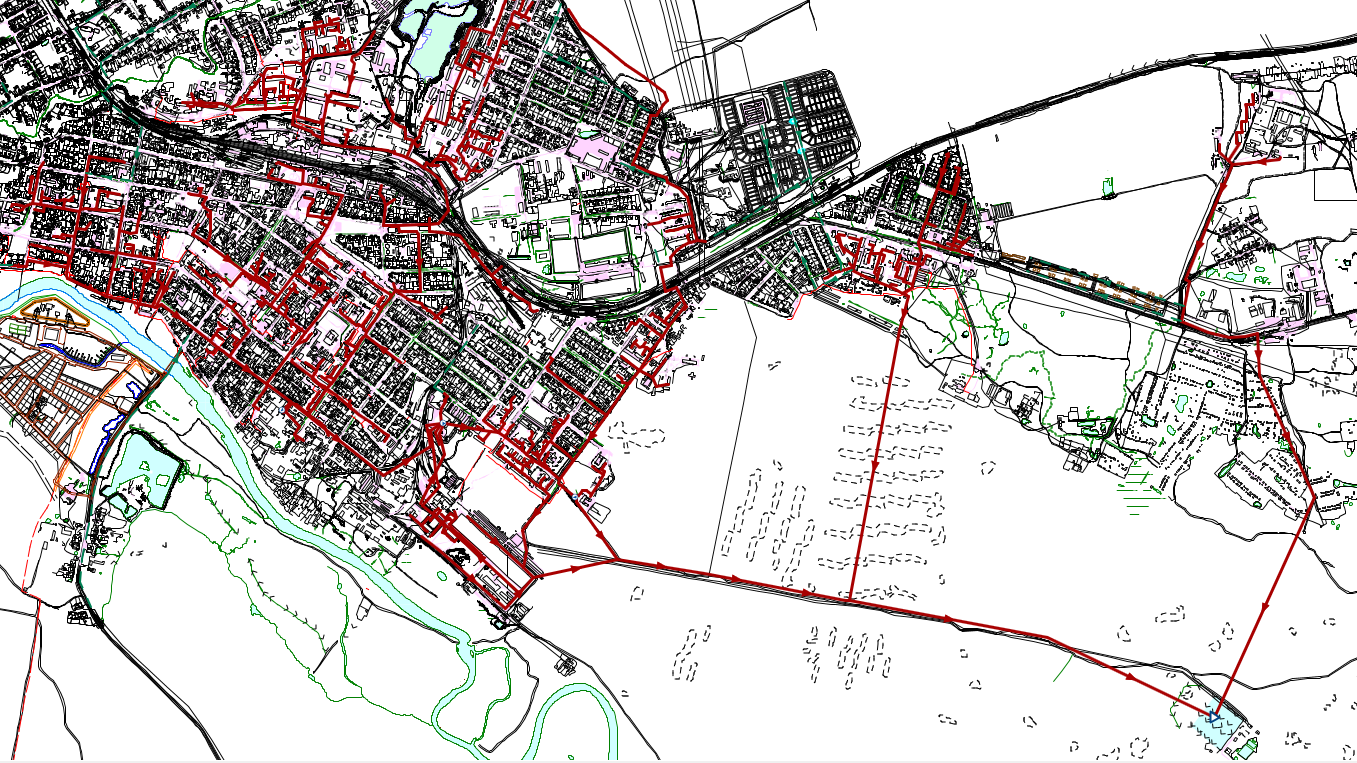 Рисунок 4. Технологическая зона перспективной системы водоотведения3.3. Расчет требуемой мощности очистных сооружений исходя из данных о расчетном расходе сточных вод, дефицита (резерва) мощностей по технологическим зонам сооружений водоотведения с разбивкой по годамРасчет объема стоков был выполнен на основании требований раздела 5.1 СП 32.13330.2012 Актуализированная редакция СНиП 2.04.03-85 «Канализация. Наружные сети и сооружения»; раздела 5 СП 31.13330.2012 Актуализированная редакция СНиП 2.04.02-84* «Водоснабжение. Наружные сети и сооружения».Результаты расчета по единственной технологической зоне очистных сооружений Камышловского городского округа с разбивкой по годам представлены в таблице Таблица 10.Так как объем сточных вод, который будет поступать на очистные сооружения в 2034 году по оптимистичному варианту развития городского округа больше, чем по пессимистичному, стоит рассматривать требуемую мощность очистных сооружений по первому варианту, как максимально возможную.В соответствии с расчетными данными требуемая мощность городских очистных сооружений составит не менее 9000 тыс. м3/сут при сохранении сложившихся бассейнов канализования и принятия стоков от перспективных районов застройки.Резерв мощности очистных сооружений достаточен для обеспечения очистки сточных вод, с учетом перспективной застройки и подключением к сети централизованного водоотведения новых потребителей (Таблица 12).Исходя из запаса мощности очистных сооружений канализации есть возможность принять на очистку дополнительные объемы сточных вод.3.4. Результаты анализа гидравлических режимов и режимов работы элементов централизованной системы водоотведенияОтвод и транспортировка канализационных стоков от абонентов Камышловского городского округа производятся через систему напорных и самотечных канализационных трубопроводов.В результате анализа гидравлических режимов и режимов работы элементов централизованной системы водоотведения для каждого сооружения, обеспечивающих транспортировку сточных вод от самого удаленного абонента до очистных сооружений и характеризующих существующую подачу сточных вод на очистку, возможные дефициты по пропускной способности не выявлены.В целях поддержания надлежащего технического уровня оборудования, установок, сооружений, передаточных устройств и инженерных сетей в процессе эксплуатации, регулярно должны выполняться графики планово-предупредительных ремонтов по выполнению комплекса работ, направленных на обеспечение исправного состояния оборудования, надежной и экономичной эксплуатации.Для выявления дефектов на всех вновь построенных сетях водоотведения должны проводиться гидравлические испытания магистральных и внутриквартальных сетей для выявления утечек, прорывов сетей для своевременного проведения ремонтных работ.Все трубопроводы перед засыпкой траншей и сдачей в эксплуатацию подвергают гидравлическому испытанию. Герметичность самотечных трубопроводов проверяют:в мокрых грунтах с уровнем грунтовых вод над шелыгой трубы 2,0м и более — на поступление воды в трубопровод;в сухих грунтах — на утечку воды из трубопровода;в мокрых грунтах с уровнем грунтовых вод над шелыгой трубы менее 2,0м также на утечку воды из трубопровода.Испытания по поступлению воды в трубопровод проводят замером притока грунтовой воды на водосливе, установленном в лотке нижнего колодца. Расход воды на водосливе при этом не должен превышать нормативных значений.Испытание напорных трубопроводов производят до засыпки трубопровода участками не более 1 км. Стальные трубопроводы испытывают на давление 1 МПа. Чугунные трубопроводы испытывают на давление, равное рабочему плюс 0,5 МПа, асбестоцементные трубы ВТ6 — на давление, превышающее рабочее на 0,3 МПа, а трубы марки ВТ3 — на давление, превышающее рабочее на 0,5 МПа. Герметичность напорных и самотечных трубопроводов проверяют через 1-3 суток после заполнения их водой.Рекомендуется разработать электронную модель системы водоотведения Камышловского городского округа, передать ее в ведение МУП «Водоканал Камышлов» и эксплуатировать с целью проведения гидравлических расчетов.3.5. Анализ резервов производственных мощностей очистных сооружений системы водоотведения и возможности расширения зоны их действияПроизводительность очистных сооружений в Камышловском городском округе на 2017 год составляет 19000 м3/сут. Схемой предлагается реконструкция очистных сооружений с сохранением (возможным снижением) производительности.Информация по резервам/дефицитам производственных мощностей очистных сооружений по оптимистическому и пессимистическому сценариям представлена в таблицах Таблица 12 и Таблица 13. Резерв установленных мощностей к 2034 году составит 53,8%, что удовлетворяет требованиям СП 32.13330.2015.Таблица 12. Резерв/дефицит производственной мощности очистных сооружений (оптимистический сценарий)Таблица 13. Резерв/дефицит производственной мощности очистных сооружений (пессимистический сценарий)4. Предложения по строительству, реконструкции и модернизации (техническому перевооружению) объектов централизованной системы водоотведения4.1. Основные направления, принципы, задачи и целевые показатели развития централизованной системы водоотведенияРаздел  «Водоотведение»  схемы  водоснабжения  и  водоотведения Камышловского городского округа на период до 2034 года разработан в целях реализации государственной политики  в сфере  водоотведения,  направленной  на  обеспечение  охраны  здоровья  населения  и улучшения  качества  жизни  населения  путем  обеспечения  бесперебойного  и качественного водоотведения,  снижение негативного воздействия на водные объекты путем  повышения  качества  очистки  сточных  вод,  обеспечение  доступности  услуг водоотведения  для  абонентов  за  счет  развития  централизованной  системы водоотведения.В проекте принимаются следующие основные направления развития системы канализации городского округа:снижение темпов роста водоотведения за счет сокращения водопотребления как населением, так и промышленными предприятиями, в результате широкого внедрения мероприятий по ресурсосбережению;совершенствование технологии и качества очистки сточных вод, как за счет реконструкции самих очистных сооружений, так и за счет совершенствования технологических процессов на предприятиях в целях предотвращения сброса в канализацию недопустимых концентраций загрязнения в промстоках;создание единой городской системы ливневой канализации с очистными сооружениями поверхностных стоков;повышение надежности функционирования централизованной системы канализации за счет ее реконструкции и принятия рациональных решений по схеме.удовлетворение потребности в обеспечении услугой водоотведения новых объектов капитального строительства;Основными задачами, решаемыми в схеме водоотведения являются:достижение нормативного уровня очистки химически загрязненных и хозяйственно-фекальных стоков;обеспечение стабильной и безаварийной работы систем водоотведения с созданием оптимального резерва пропускной способности коммуникацийреконструкция и модернизация канализационной сети с целью повышения надежности и снижения количества отказов системы.Целевые показатели развития представлены в разделе 7 настоящего документа.Основным направлением и основной задачей развития системы водоотведения городского округа является строительство централизованной системы канализации в неканализованных районах города, создание необходимой инженерной инфраструктуры в планировочных районах застройки, а также строительство системы ливневой канализации. Проектируемая схема канализации принципиально сохраняет существующую схему канализования городского поселения.Основные направления развития систем канализации предусматривают повышение качества приема, перекачки и очистки стоков; экологическую безопасность систем очистки сточных вод; обеспечение полной обработки и утилизации осадков.Первоочередным мероприятием является капитальный ремонт очистных сооружений канализации с целью обеспечения нормативной степени очистки сточных вод.Одним из приоритетных направлений социально-экономической политики является повышение уровня жизни населения, содействие развитию человека, прежде всего, за счёт обеспечения граждан доступным жильём с развитой инфраструктурой, образованием, медицинским обслуживанием и социальными услугами.В генеральном плане Камышловского городского округа принят один сценарий развития поселения с учетом комплексного освоения планируемой территории.В проектных предложениях по развитию Камышловского городского округа учитывались следующие необходимые условия развития территории поселения:обеспечение эффективного использования земель на территории городского округа;обеспечение устойчивого социально-экономического развития городского округа, его производственного потенциала, создание новых мест приложения труда;улучшение жилищных условий и качества жилищного фонда;развитие и модернизация инженерной и транспортной инфраструктур;развитие и равномерное размещение на территории поселения общественных и деловых центров;обеспечение экологической безопасности среды городского округа.Численность постоянного населения на 01.01.2017 года составляет 26538 человек. По данным социально-экономического одела Администрации Камышловского городского округа на первый этап реализации программы предполагается рост численности населения до 26573 человек в 2023 году и 26850 человек к 2034 году (оптимистичный сценарий развития).В случае пессимистичного сценария численность населения городского округа Камышлов будет сокращаться равномерно до 25250 человек к 2034 году.Проектом генерального плана предлагается деление территории города на шесть планировочных районов условно названных – Центральный, Северный, Восточный, Северо-Восточный, Западный, Южный.В Центральном и Северном жилом районе предлагается сохранение, уплотнение и реконструкция существующей жилой застройки.Согласно Генеральному плану и утверждённым (а также неутвержденным) проектам планировки и межевания территорий, на территории Камышловского городского округа планируются к реализации следующие проекты:Проект планировки и межевания территории в центральной части Камышловского городского округа, ограниченной улицами Урицкого, К. Маркса, Маяковского, Свердлова;Проект планировки и межевания территории северо-восточной части Камышловского городского округа;Проект планировки и проект межевания центральной части Камышловского городского округа;Проект планировки и проекта межевания территории малоэтажной застройки жилого района в восточной части Камышловского городского округа;Проект планировки и межевания территории в западной части Камышловского городского округа, ограниченной улицами Энгельса, Садовая, Закамышловская, Кутузова;Проект планировки и межевания территории малоэтажной застройки жилого района в южном районе Камышловского городского округа;Проект планировки и межевания в северной части Камышловского городского округа.Западный районЗападный район один из крупных районов города. Формируется посредством дополнения существующих кварталов жилой застройки проектными, а также за счет освоения территорий сельскохозяйственного использования в северной части микрорайона.Северо-Восточный районСогласно материалам проекта планировки территория проектирования занимает площадь 44,65 га. Площадка предоставлена под размещение индивидуальной жилой застройки и малоэтажной секционной жилой застройки с размещением объектов обслуживания населения, также под организацию детского дошкольного учреждения и многопрофильного учреждения детского культурного и спортивного развития с зоной отдыха и размещением спортивных площадок.Восточный районВ настоящее время в границах проекта планировке жилищный фонд отсутствует.К строительству в течение срока реализации проекта планировки предлагается 41 одноквартирный жилой дом (1-2 эт.) общей площадью 4,9 тыс. м2. Коэффициент семейственности составляет 3,0 чел.Южный районВ основу проекта планировки положены решения разработанных и утвержденных генерального  плана  Камышловского  городского округа  и  Правил  землепользования  и застройки. В соответствии с ранее разработанной градостроительной документацией определено местоположение проектируемого участка, находящегося в селитебной зоне, общей площадью 65,3 га.Перечень мероприятий по развитию систем водоотведения различных районов Камышловского городского округа представлен в таблице Таблица 14.Таблица 14. Мероприятия по обеспечению проектируемых районов Камышловского городского округа4.2. Перечень основных мероприятий по реализации схем водоотведения с разбивкой по годам, включая технические обоснования этих мероприятийПеречень основных мероприятий по реализации различных сценариев развития системы водоснабжения Камышловского городского округа приведен в таблице Таблица 15.Таблица 15. Основные мероприятия по реализации схем водоснабжения4.3. Технические обоснования основных мероприятий по реализации схем водоотведенияВыполнение основных мероприятий обосновано следующими факторами:Для мероприятий по перекладке (реновации) ветхих сетей, замене изношенного механического и электротехнического оборудования техническим обоснованием является необходимость обеспечения надежности и бесперебойности водоотведения;Для мероприятий по прокладке новых трубопроводов, по реконструкции действующих трубопроводов, реконструкции и строительству КОС техническим обоснованием является создание технической возможности подключения дополнительных нагрузок от объектов перспективного развития городского округа;Для мероприятий, приводящих к экономии энергетических ресурсов, эксплуатационных расходов, реагентов, топлива, техническим обоснованием является обеспечение доступности услуг водоотведения (снижение нагрузки на тариф);Строительство сетей водоотведенияВ соответствии с требованиями СП 32.13330.2012 во вновь строящихся объектах необходимо предусматривать централизованное водоотведение.Анализ неканализуемого сектора Камышловского городского округа позволил определить протяженность новых канализационных сетей, необходимых для обеспечения оставшейся части городского округа услугой централизованного водоотведения, как 10,2 км к расчетному сроку.Без прокладки новых сетей водоотведения развитие и увеличение охвата централизованной системы водоотведения, а, следовательно, и развитие городского округа, невозможны.Строительство сетей водоотведения позволит увеличить охват потребителей услугой централизованного водоотведения. В соответствии с Генеральным планом развития городского округа планируется подключить к системе централизованного водоотведения все районы города Камышлов, а именно Северо-Восточную часть города (р-н ул. Карловарская,), Центральную часть города (р-н ул. Тобольская, р-н ул. Свердлова), Восточную часть города (р-н ул. Северная), Южную часть города (р-н ул. Шадринская), Северную часть города (р-н улицы Полевая, Степная), Западную часть города (р-н ул. Кооперативная). Сточные воды, в данных районах города, по самотечным коллекторам будут подаваться на проектируемые канализационные насосные станции и далее по существующим самотечным коллекторам на очистные сооружения.Реконструкция сетей водоотведенияПланируемые мероприятия по реконструкции действующих сетей системы отвода стоков направлены на снижение износа сетей, затрат на их ремонт, уменьшение утечек сточных вод при транспортировке до КОС и авариях, повышение надежности системы централизованного водоотведения, на увеличение пропускной способности, ограниченность которой, обусловленная многолетними коррозионными отложениями.В случае невыполнения работ по реконструкции сетей, городской округ в любой момент может остаться без гарантированного водоотведения, что создаст реальную угрозу жизнеобеспечения поселения.Схемой водоотведения планируется ежегодная замена 1% всех фондов канализационных сетей Камышловского городского округа суммарной протяженностью 0,64 км.Реконструкция очистных сооруженийКлючевое мероприятие в улучшении качества предоставляемой услуги. Реконструкция очистных сооружений позволит увеличить охват потребителей услугой централизованного водоотведения, повысить качество очистки хозяйственно-бытовых сточных вод, обеспечить услугой новых подключаемых к системам ресурсоснабжения потребителей, а также уменьшить количество штрафов за нарушение экологического законодательства. Реконструкция очистных сооружений приведет к повышению надежности работы систем коммунальной инфраструктуры населения, снижению потерь коммунальных ресурсов в производственном процессе, повышению качества коммунальных услуг, повышению эффективности финансово-хозяйственной деятельности предприятий коммунального комплекса.Реконструкция канализационных насосных станцийВ рамках повышения энергетической эффективности работы насосных станций необходима установка преобразователей частот вкупе с заменых насосных агрегатов. В результате их работы существенно повышается КПД насосных агрегатов, уменьшаются непроизводительные потери вследствие избыточного давления в сети.Установка современного оборудования для единой диспетчеризации и автоматизацииСистема диспетчеризации обеспечит сбор информации о работе очистных сооружений и насосных станций, возможность использования охранной сигнализации и дистанционного телеуправления включения-выключения насосов, станционного сброса ошибок, автоматического контроля отопительным оборудованием очистных сооружений и канализационных насосных станций.Строительство очистных сооружений ливневой канализации и ливневой сети канализацииНа застроенных территориях в результате выпадения атмосферных осадков и эксплуатации дорожных покрытий образуется поверхностный сток трех видов: дождевой, талый и поливомоечный, который должен отводиться дождевой канализацией.Строительство системы ливневой канализации необходимо для снижения экологического воздействия на окружающую среду на территории Камышловского городского округа.4.4. Сведения о вновь строящихся, реконструируемых и предлагаемых к выводу из эксплуатации объектах централизованной системы водоотведенияРеконструкция очистных сооружений Камышловского городского округа приведет к повышению надежности работы систем коммунальной инфраструктуры населения, снижению потерь коммунальных ресурсов в производственном процессе, повышению качества коммунальных услуг, повышению эффективности финансово-хозяйственной деятельности предприятий коммунального комплекса.Рекомендуется модернизация очистных сооружений в соответствии со следующей технологической схемой:Механическая очисткаСточная вода по трубопроводам поступает в процеживатели (механические решетки, выполненные в виде вращающихся барабанов). На процеживателях из сточной воды задерживаются мусор и крупные включения, которые снимаются с вращающихся барабанов с помощью специальных ножей и сбрасываются в шнековые транспортеры. Из процеживателей сточная вода по самотечному трубопроводу поступает в тангенциальные песколовки, где происходит осаждение песка из сточной воды, который по мере накопления гидроэлеваторами перекачивается в песковый бункер (2-х секционную стальную емкость с коническими днищами). Подача рабочей воды для гидроэлеваторов, осуществляется с помощью насоса установленного в цехе доочистки сточных вод. Удаление песка предусмотреть в автоматическом режиме последовательно из каждой песколовки, для этого на подводящих трубопроводах рабочей воды и отводящих трубопроводах песчаной пульпы установить запорную арматуру с электроприводами. После обезвоживания песок выгружается из пескового бункера в автотранспорт и вывозится на песковую площадку.Усреднение сточной водыПосле тангенциальных песколовок сточная вода в самотечном режиме поступает в регулирующие резервуары (стальные цилиндрические емкости с усиленным антикоррозийным покрытием в котором установлены системы перфорированных трубопроводов для взмучивания осадка) на усреднение.Подача воздуха для взмучивания осадка осуществляется из насосно- компрессорной станции.Биологическая очистка.Из регулирующих резервуаров, сточная вода забирается насосами, установленными в цехе механической очистки и перекачивается в резервуары биологической очистки.В денитрификаторе в аноксидной (безкислородной) среде происходит процесс денитрификации (восстановление нитритов и нитратов до газообразного, выделяющегося в атмосферу). Денитрификация осуществляется иммобилизованной (фиксированной) на загрузке микрофлорой, в качестве органического субстрата (источника питания) для процесса денитрификации используются исходные сточные воды. Для проведения процесса денитрификации из конца аэротенка в начало денитрификатора предусмотрена подача нитратосодержащего потока. Рециркуляция нитратосодержащего потока осуществляется с помощью эрлифтов или насосов. Для предупреждения выпадения активного ила на дно денитрификатора и как следствие его уплотнение и загнивание, в денитрификаторе установлена погружная мешалка. В процессе работы погружной мешалки происходит перемешивание и образование потока (придонная скорость течения воды не менее 0.3 м/с), который поддерживает во взвешенном состоянии активный ил, не позволяя ему осаждаться на дно. Из денитрификатора сточная вода, перетоком поступает в аэротенк. В аэротенке происходит сорбция взвешенных веществ, удаления основной части органических загрязнений и нитрификация аммонийного азота, которые осуществляются за счет жизнедеятельности активного ила при подаче кислорода воздуха. Аэрация сточной воды осуществляется путем подачи воздуха от воздуходувок, установленных в насосно- компрессорной станции, через пневматическую систему аэрации, установленную на дне аэротенка. Из аэротенка сточная вода через переливные лотки самотеком поступает в илоотделитель. Для основного разделения сточной воды и активного ила, после аэротенка размещается илоотделитель с тонкослойными блоками. Активный ил осаждается в конусной части илоотделителя и с помощью системы эрлифтов подается в начало аэротенка или поступает как избыточный в резервуар накопитель осадка.Удаление избыточного ила из илоотделителя помимо системы эрлифтов возможно также с помощью насосов. Сбор и отвод всплывших загрязнений из илоотделителя в резервуар накопитель осадка осуществляется с помощью системы илосборников (поворотные стальные щелевые трубы с электроприводами). После илоотделителя сточная вода через переливные лотки самотеком поступает в биоректор.Для снижения нагрузки на вторичный отстойник (защита от выноса ила, при увеличении дозы ила и повышения окислительной способности в аэротенке), а также в качестве доочистки сточной воды по взвешенным веществам и БПК, после илоотделителя размещается биореактор с закрепленной на загрузке микрофлорой. Из биореактора сточная вода поступает во вторичный отстойник оборудованный тонкослойными модулями, где происходит окончательное разделение сточной воды и активного ила. Осадок скапливается в конусной части отстойника и с помощью эрлифтов перекачивается в начало аэротенка или поступает как избыточный в резервуар накопитель осадка.Реагентная дефосфатация сточной водыДля удаления из сточной воды фосфорсодержащих загрязнений применить реагентную обработку (минеральный коагулянт). Рабочий раствор приготавливается в реагентном узле. Растворение коагулянта предусмотрено в растворных баках с механическими мешалками, рабочий раствор приготавливается в расходных баках с механическими мешалками. Дозирование рабочего раствора осуществляется насосами- дозаторами. Ввод рабочего раствора осуществляется в начало биореактора.Доочистка биологически очищенных сточных водБиологически очищенная сточная вода из сборных лотков вторичного отстойника поступает по самотечным трубопроводам в цех доочистки и обеззараживания сточных вод. Для доочистки биологически очищенных сточных вод применяются микрофильтры (вращающиеся фильтровальные диски, закрепленные на горизонтальном полом валу и на 60% погруженных в воду). Тонкость фильтрации сетки в дисковых сетчатых микрофильтрах обеспечивает необходимую степень очистки сточных вод по взвешенным веществам и БПК до требуемых норм сброса в водоем. Каждый диск состоит из взаимозаменяемых сегментов сита из нержавеющей стали. С обеих сторон на сегментах диска натянута тонкая сетка из нержавеющей стали. При включении режима промывки микрофильтров запорные клапана открываются, и происходит подача воды насосом из резервуара промывных вод. Резервуар промывных вод представляет собой стальную прямоугольную 2-х секционную емкость с усиленной антикоррозийной изоляцией. Для предотвращения биологического обрастания фильтрующей сетки предусматривается промывка микрофильтров хлорной водой. Приготовление хлорной воды осуществляется в реагентном узле. Растворение хлорной извести предусмотрено в растворных баках с механическими мешалками, рабочий раствор приготавливается в расходных баках с механическими мешалками. Дозирование хлорной воды осуществляется насосами- дозаторами. Ввод хлорной воды в подводящие трубопроводы сточной воды на микрофильтры происходит с помощью встроенных лучевых водораспределителей. После микрофильтров сточная вода поступает на установки обеззараживания.Обеззараживание доочищенной сточной водыОбеззараживание очищенных сточных вод предусмотрено ультрафиолетовым излучением на установках УДВ. Обеззараживающее действие УФ излучения основано на необратимых повреждениях молекул ДНК и РНК микроорганизмов, находящихся в сточной воде, за счет фотохимического воздействия лучистой энергии. Фотохимическое воздействие предполагает разрыв или изменение химических связей органической молекулы в результате поглощения энергии фотона. Доза УФ- излучения 30мДж/см2. Очищенная и обеззараженная сточная вода поступает в самотечном режиме к месту сброса.Реагентная обработка и уплотнение осадкаИз резервуара накопителя осадка избыточный активный ил с помощью насоса перекачивается в осадкоуплотнители (стальные цилиндрические емкости с усиленным антикоррозийным покрытием, в которых установлены системы перфорированных трубопроводов для перемешивания осадка, а также системы трубопроводов отвода отстоянной воды и забора осадка). После уплотнение избыточного ила отстоянная надиловая вода отводится в приямок с погружными насосами и далее перекачивается на процеживатели. Для увеличения водоотдачи избыточного ила, в осадкоуплотнители добавляется реагент. Перемешивание избыточного ила с реагентом осуществляется с помощью воздуха, подаваемого из насосно-компрессорной станции.Аэробная стабилизация осадкаУплотненный избыточный ил перекачивается насосом в аэробный стабилизатор (прямоугольная 2-х секционная стальная емкость с усиленным антикоррозийным покрытием). В первой секции стабилизатора установлены системы перфорированных трубопроводов для аэрации уплотненного избыточного ила. Отстоянная надиловая вода отводится в приямок с погружными насосами. Аэробно-стабилизированная иловая смесь с помощью насоса перекачивается в регулирующие баки.Механическое обезвоживание осадкаИз регулирующих баков иловая смесь в самотечном режиме поступает на ленточные фильтр-прессы (барабанный сгуститель). Вначале иловая смесь поступает на барабанный сгуститель, где происходит предварительное отделение воды от шлама (уплотнение осадка). Процесс отделения воды продолжается на ленточном фильтр- прессе. Фильтрат отводится в приямок с погружными насосами. Обезвоженный осадок поступает на ленточный транспортер и перемещается в бункер обезвоженного осадка (прямоугольна стальная емкость с коническим днищем, оборудованным затвором с электроприводом и отводящей сбросной трубой).Обеззараживание и утилизация осадкаИз бункера обезвоженного осадка иловая смесь поступает на обеззараживание. Обеззараживание механически обезвоженной иловой смеси осуществляем в дегельминтизаторах (единая конструкция из приемного бункера и пластинчатого стального конвейера, внутренней камеры, в которой размещаются электрические инфракрасные излучатели, а также внешней вытяжной камеры). Обезвоженная иловая смесь поступает в приемный бункер, в нижней части которого располагаются ролики, формирующие тонкий слой осадка. При движении по металлическому транспортеру осадок прогревается инфракрасными излучателями, вследствие чего происходит его обеззараживание. Обеззараженный осадок с металлического транспортера дегельминтизатора поступает в пресс винтовой. Пресс винтовой представляет собой стальной лоток со шнеком и отводящей трубой. Осадок отжимается и перемещается шнеком, и через отводящую трубу выгружается в автотранспорт, затем вывозится на площадку депонирования.В цехе механической очистки разместить следующее оборудование:расходомеры;процеживатели;шнековые транспортеры;бункеры отбросов;тангенциальные песколовки;бункер песковый;погружные насосы;насосы подачи сточной воды на биологическую очистку.В каждом резервуаре биологической очистки предусмотреть размещение технологического оборудования:денитрификатор;аэротенк;илоотделитель;биореактор;вторичный отстойник;мешалки.Резервуары биологической очистки соединить с цехом механического обезвоживания осадка и с цехом доочистки сточной воды с помощью переходных галерей.В цехе доочистки и обеззараживания сточных вод предусмотреть размещение технологического оборудования:микрофильтры;обеззараживающих установок;расходомер;погружные насосы;резервуар промывной воды;насосы подачи промывной воды;погружные насосы;реагентный узел для приготовления флокулянта;реагентный узел для приготовления хлорной воды.В цехе механического обезвоживания осадка разместить оборудование:реагентный узел для обработки осадка;реагентный узел для дефосфотирования сточной воды;резервуар накопитель осадка;рециркуляционный насос;иловые насосы;аэробный стабилизатор осадка;баки регулирующие;фильтры-прессы ленточные;погружные насосы;транспортер ленточный;бункер обезвоженного осадка;дегельминтизаторы;пресс винтовой.В районах планировочной застройки предусмотрено развитие коммунальной инфраструктуры, в частности строительство сетей водоотведения. Для сбора и перекачки стоков планируется использовать канализационные насосные станции (КНС). Канализационную станцию размещают в конце главного самотечного коллектора, т.е. в наиболее пониженной зоне канализируемой территории, куда целесообразно подавать сточную воду самотеком. От КНС стоки по напорным коллекторам подаются на очистные сооружения.Для устройства наружных сетей канализации рекомендуется использовать трубы из полиэтилена. Полимеры, из которых изготавливают полиэтиленовые трубы для устройства систем водоснабжения и канализации, отличаются высокими техническими характеристиками, среди которых:долговечность;отсутствие коррозийных процессов;легкий вес;простой монтаж;низкая стоимость;устойчивость к агрессивной среде, что свойственно канализационным стокам;простота монтажа систем канализации;На территории городского округа необходимо модернизировать насосное оборудование следующих канализационных насосных станций:КНС  «Пролетарская»  по  ул.  Пролетарской;КНС «Северная»  район садов;КНС  «Свердлова» ул. Свердлова.При реконструкции КНС необходимо выполнить работы по техническому и технологическому обслуживанию:Замена насоса на энергоэффективные с частотным регулированиемРемонт, замена и автоматизация приемного отделения КНСРемонт здания;4.5. Сведения о развитии систем диспетчеризации, телемеханизации и об автоматизированных системах управления режимами водоотведения на объектах организаций, осуществляющих водоотведениеСистемы диспетчеризации, телемеханизации в существующей системе водоотведения Камышловского городского округа отсутствуют. Автоматизированные системы управления режимами водоотведения на объектах отсутствуют.При модернизации очистных сооружений необходимо использовать автоматизированные системы управления и диспетчеризации, которые позволят повысить энергоэффективность транспортировки сточных вод, снизить время в перебоях водоотведения и сократить численность обслуживающего персонала.  На магистральных участках сетей водоотведения необходимо использовать шиберные задвижки, позволяющие частично или полностью перекрывать движение среды.  План по автоматизации и диспетчеризации будет выглядеть следующим образом:Очистные сооружения в ходе модернизации разделяются по разным техническим процессам, проводится их локальная автоматизация и оснащение приборами контроля, затем, объединяется в общую систему диспетчеризации с главным диспетчерским пунктом и вспомогательным у технолога очистных сооружений.Этапы локальной автоматизации:Приемная камераВ приемной камере планируется установить двухканальные ультразвуковые расходомеры РСУ-003, УВР-011. Так же планируется установить датчик контроля аварийного уровня приемной камеры, для проведения действий по предотвращению переливов.  РешеткиПланируется ввести датчик контроля уровня и организовать управление включением решеток в зависимости от повышения уровня стоков (при планируемом засорении выключенных решеток) с использованием устройств плавного пуска. Это позволит значительно снизить износ механизмов решеток, сократить эксплуатационные расходы, в том числе и на электроэнергию, повысить их эффективность за счет задержки более мелких механических фракций.ПесколовкаДля повышения надежности срабатывания концевых выключателей, планируется заменить их на индуктивные датчики и затем организовать дистанционное управление.Первичные и вторичные отстойникиПланируется внедрить программно-технический комплекс Квалитет ЭКО РК-8 для непрерывного контроля уровня и влажности осадка/ила в первичных и вторичных отстойниках на основе электрофизического контроля жидкостей, что позволит контролировать уровень, послойное распределение осадка, отслеживать опорожнение и наполнение отстойников, сигнализировать о резком изменении химического состава сточных вод.АэротенкиПланируется внедрить систему автоматического регулирования производительности воздуходувок на входе в зависимости от содержания растворенного кислорода в аэротенках, что позволит оптимизировать их работу, снизить энергопотребление и даст большой экономический эффект за счет энергосбережения.Для обеспечения надежной работы системы регулирования планируется использовать надежные датчики растворенного кислорода на основе нового метода LDO (люминесцентное измерение растворенного кислорода), по одному на каждый аэротенк.  Для контроля расхода воздуха и управления перераспределением между аэротенками планируется приобрести термально-массовый расходомер. Установка в погружном исполнении – без остановок воздуходувок.4.6. Описание вариантов маршрутов прохождения трубопроводов (трасс) по территории поселения, городского округа, расположения намечаемых площадок под строительство сооружений водоотведения и их обоснованиеБытовые сточные воды от жилых районов и промышленных предприятий собираются самотечными коллекторами и, далее, с помощью районных насосных станций перекачки, направляются по существующим коллекторам глубокого заложения на канализационные очистные сооружения. Варианты маршрутов прохождения трубопроводов по территории Камышловского городского округа представлены в Приложении 3 «Перспективная схема водоотведения» и в электронной модели (Приложение 4 «Электронная модель»).При строительстве сетей водоотведения необходимо учитывать:участки канализационной сети будут проходить в границах красных линий;обязательным требованием является прокладка сети подземно;количество пересечений с дорогами должно быть сведено к минимуму;прокладка участков канализационной сети в зоне зеленых насаждений (планируемых или существующих) возможно только при их засеивании травянистыми растениями (в целях сохранения целостности трубопроводов);при прокладке сети должны быть соблюдены нормативные расстояния до других объектов инженерной инфраструктуры и фундаментов зданий.варианты маршрутов прохождения трубопроводов (трасс) выбраны из условий обеспечения кратчайшего расстояния до потребителей с учетом искусственных и естественных преград. Трассы подлежат уточнению и корректировке на стадии проектирования объектов схемы.4.7. Границы и характеристики охранных зон сетей и сооружений централизованной системы водоотведенияПроектирование и строительство централизованной системы бытовой канализации для населенных пунктов является основным мероприятием по улучшению санитарного состояния указанных территорий и охране окружающей природной среды.Необходимо соблюдать охранные зоны магистральных инженерных сетей, канализационных насосных станций и сооружений очистки. Для сетевых сооружений канализации на уличных проездах и др. открытых территориях, а также находящихся на территориях абонентов устанавливается следующая охранная зона:для сетей диаметром менее 500мм - 10-метровая зона, по 5м в обе стороны от наружной стенки трубопроводов или от выступающих частей здания, сооружения;Нормативная санитарно-защитная зона:  для проектируемых канализационных насосных станций – 15÷20 м;для очистных сооружений 150 м.Таблица 16. Санитарно- защитные зоны для канализационных очистных сооруженийРазмер СЗЗ для канализационных очистных сооружений производительностью более 280 тыс. м3/сутки, а также при принятии новых технологий очистки сточных вод и обработки осадка, следует устанавливать в соответствии с требованиями п. 4.8.СанПиН 2.2.1/2.1.1.1200-03 «Санитарно-защитные зоны и санитарная классификация предприятий, сооружений и иных объектов»Для полей фильтрации площадью до 0,5 га, для полей орошения коммунального типа площадью до 1,0 га, для сооружений механической и биологической очистки сточных вод производительностью до 50 м3/сутки, СЗЗ следует принимать размером 100 м.Для полей подземной фильтрации пропускной способностью до 15 м3/сутки размер СЗЗ следует принимать размером 50 м.Размер СЗЗ от сливных станций следует принимать 300 м.Размер СЗЗ от очистных сооружений поверхностного стока открытого типа до жилой территории следует принимать 100 м, закрытого типа - 50 м.От очистных сооружений и насосных станций производственной канализации, не расположенных на территории промышленных предприятий, как при самостоятельной очистке и перекачке производственных сточных вод, так и при совместной их очистке с бытовыми, размер СЗЗ следует принимать такими же, как для производств, от которых поступают сточные воды, но не менее указанных в таблице.Размер СЗЗ от снеготаялок и снегосплавных пунктов до жилой территории следует принимать 100м.Предлагаемые схемой мероприятия по проектированию и строительству систем отведения позволят улучшить санитарное состояние и качество воды поверхностных водных объектов на территории Камышловского городского округа.5. Экологические аспекты мероприятий по строительству и реконструкции объектов централизованной системы водоотведения5.1. Сведения о мероприятиях, содержащихся в планах по снижению сбросов загрязняющих веществ, иных веществ и микроорганизмов в поверхностные водные объекты, подземные водные объекты и на водозаборные площадиЭффектом от внедрения мероприятий по улучшению экологической обстановки окружающей среды является улучшение здоровья и качества жизни горожан.Санитарное состояние водоемов формируется под влияние природных факторов и хозяйственной деятельности человека. Качество воды в водных объектах напрямую зависит от степени очистки производственных (химически загрязненных) и хозяйственно-фекальных сточных вод, а также от соблюдения режима использования водоохранных зон (ВОЗ) и прибрежно-защитных полос (ПЗП).Прибрежные защитные полосы должны быть заняты древесно-кустарниковой растительностью или залужены. Территория зоны первого пояса зоны санитарной охраны должна быть спланирована для отвода поверхностного стока за ее пределы, озеленена, огорожена, обеспечена охраной, дорожки к сооружениям должны иметь твердое покрытие.Вследствие специфики проекта, основные проблемы, связанные с охраной окружающей среды и здоровьем населения, совпадают с основными проблемами общего характера, так как деятельность по водоотведению напрямую связана со здоровьем населения, загрязнением подземных и поверхностных вод, в том числе из-за сброса неочищенных и недостаточно очищенных сточных вод, отсутствием зон ЗСО и СЗЗ.Основными проблемами, относящимися к охране окружающей среды и здоровью населения, при этом являются:Высокий риск загрязнения подземных вод с поверхности (в том числе нефтепродуктами, а также вторичное микробиологическое загрязнениеНаличие населенных пунктов, не подключенных к централизованной системе канализации, что может являться причиной несанкционированного сброса неочищенных сточных вод в природные объектыНеспособность канализационный очистных сооружений обеспечить полное соответствие нормативным требованиям в случае повышения количества сточных вод.Несоответствие способа утилизации осадка очистных сооружений и избыточного ила наилучшим практикам и требованиям законодательства РФ.Комплекс мер, предложенный в настоящем документе, направлен на разрешение перечисленных проблем. Развитие технической составляющей системы водоотведения, а также повышение параметров энергосбережения, снижение показателей аварийности и утечек положительно сказываются на степени воздействия на окружающую среду.Таким образом, в долгосрочной перспективе все предложенные к реализации проекты оказывают в долгосрочной перспективе только положительное воздействие на окружающую среду, способствуют более рациональному расходованию ресурсов (воды и энергии), а также улучшению санитарно-эпидемиологической обстановки на территории городского округа.Основное негативное воздействие на окружающую среду в результате реализации предложенных проектов будет связано с этапом строительства.Среди проектов, предложенных к реализации, отсутствует строительство новых наземных объектов на неосвоенных территориях, все проекты будут реализовываться на существующих площадках предприятия или в границах застройки (реновация и перекладка, а также строительство новых трубопроводов). Таким образом, реализация мероприятий не приведет к воздействию на биоразнообразие, а также не окажет воздействия на охраняемые виды флоры и фауны региона.По типу воздействий на окружающую среду предложенные к реализации проекты можно разделить на несколько групп, похожих по характеру воздействия на окружающую среду:Замена трубопроводов, а также строительство новых сетейРеконструкция существующих сооружений системы водоотведенияНаибольшее количество проектов, предложенных в Схеме, связаны с реновацией и заменой существующих трубопроводов, а также со строительством новых сетей канализации в существующих и проектируемых районах.В эту группу входят следующие проекты:Реновация уличных сетей канализации (самотечных и напорных коллекторов)Строительство сетей водоотведенияПри этом для реновации сетей предполагается использование двух методов: бестраншейной реновации и открытой перекладки сетей.  В случае использование метода бестраншейной реновации воздействие на окружающую среду минимально. Основными воздействиями на окружающую среду при выборе этого метода будут:выбросы загрязняющих веществ от транспорта и строительной техникиповышенный уровень шума в районе ведения работ.При открытой перекладке сетей, а также при прокладке новых сетей воздействий на окружающую среду больше:возможное нарушение существующих дорог и коммуникаций, нарушение почв, уничтожение зеленых насаждений и т.д.;дополнительное загрязнение воздуха за счет выбросов выхлопных газов строительной техники и используемого автотранспорта, а также возможность возникновения ветровой эрозии нарушенных почв и земляных отвалов;загрязнение прилегающих к строительству территорий за счет размыва земляных отвалов дождевыми стоками;загрязнение атмосферы пылью при выполнении земляных работ;утилизация старых труб (при выполнении работ с изъятием старых труб);шумовое загрязнение прилегающих к строительству территорий за счет работы техники и автотранспорта.Однако все вышеперечисленные воздействия минимизируются соблюдением всех мер по предотвращению негативного воздействия на окружающую среду, использования исправной техники, четким соблюдением сроков работ, организации работ в пределах жилых кварталов и т.д.После введения новых трубопроводов в эксплуатацию дополнительных негативных воздействий на окружающую среду не будет. Результатом реализации данных проектов станет повышение надежности и качества услуг, снижение рисков попадания неочищенных канализационных стоков в грунты и грунтовые воды в результате аварий.Следующая группа проектов подразумевает реконструкцию и модернизацию существующих объектов водоотведения. К этой группе проектов относятся:Модернизация КОСМодернизация КНСПри реализации данных проектов основные негативные воздействия на окружающую среду будут связаны непосредственно с работами по модернизации и строительству. Однако все воздействия будут осуществляться на ограниченной территории существующих производственных площадок. Также можно ожидать увеличения транспортной нагрузки из-за использования строительного оборудования и техники, а также увеличения уровня шума в результате производства строительных работ.Негативное экологическое воздействие будет заключаться в следующем:загрязнение воздуха на площадке, где будут осуществляться работы по реализации проекта и запуску оборудования;засорение здания и прилегающей территории частями разобранного оборудования;шумовое загрязнение рабочей площадки и прилегающей территории.Для минимизации негативных воздействий на этапе реализации проекта необходимо проведение следующих мероприятий:планирование регулярных проверок на соответствие качества воздуха;планирование уборки площадки, где реализуется проект, а также хранения и отведения отходов;соблюдение графика ведения шумных работ.Реконструкция КОС позволит устранить существующие недостатки, снижающие качества очистки сточных вод и нейтрализовать нарушения, связанные с обращением с осадком и избыточным илом очистных сооружений. С точки зрения непосредственного воздействия на окружающую среду, данное мероприятие имеет наивысшее значение, так как позволит значительно снизить нагрузку на окружающую среду, существующую в данный момент, а также позволит гарантировать соответствие сбрасываемых очищенных сточных вод нормативным требованиям РФ.Дополнительных негативных воздействий на окружающую среду в штатном режиме работы вышеназванных сооружений не ожидается.В целом в результате рассмотрения предложенных проектов можно сделать вывод, что основное негативное воздействие на окружающую среду будет связано с этапом реализации и не будет выходить за рамки воздействий, обычных для ведения любых строительных работ. В долгосрочной же перспективе выполнение данных мероприятий позволит повысить уровень охраны окружающей среды городского округа.5.2. Сведения о применении методов, безопасных для окружающей среды, при утилизации осадков сточных водПри реконструкции очистных сооружений необходимо предусмотреть мероприятия по утилизации осадка сточных вод.Обработка смеси осадка из первичных отстойников и избыточного активного ила должна включать: стабилизацию в минерализаторе; уплотнение в радиальном первичном отстойнике; цетрифугирование с предварительной добавкой флокулянта, накопление кека в бункерах и последующий вывоз его на площадки складирования. В результате обработки осадков сточных вод получается конечный продукт, свойства которого обеспечивают возможность его утилизации, а ущерб, наносимый окружающей среде, сведен к минимуму, в результате чего обеспечивается экологическая безопасность населения.	6. Оценка потребности в капитальных вложениях в строительство, реконструкцию и модернизацию объектов централизованной системы водоотведенияПотребность в капитальных вложениях в строительство, реконструкцию и модернизацию объектов централизованной системы водоотведения представлена в таблицетаблица 18.Общая величина необходимых капитальных вложений в строительство и реконструкцию объектов централизованных систем водоотведения, определенная на основании укрупненных сметных нормативов для объектов непроизводственного назначения и инженерной инфраструктуры, утвержденных федеральным органом исполнительной власти, осуществляющим функции по выработке государственной политики и нормативно-правовому регулированию в сфере строительства, составляет 573 959,8 тыс. руб.Данные стоимости мероприятий являются ориентировочными, рассчитаны в текущих ценах, подлежат актуализации на момент реализации мероприятий и должны быть уточнены после разработки проектно-сметной документации.Для расчета цен на строительство объектов системы водоснабжения был проведен анализ стоимости аналогичных объектов на официальном сайте Российской Федерации в сети Интернет для размещения информации о размещении заказов на поставки товаров, выполнение работ, оказание услуг. Также использовались нормативы сметной стоимости НЦС 81-02-14-2017 «Сети водоснабжения и канализации». Удельные цены, принятые для расчета представлены в таблице Таблица 17.Таблица 17. Цена на строительство сетей канализацииОбъем финансовых потребностей на реализацию схемы водоотведения подлежит ежегодному уточнению при формировании проекта бюджета на соответствующий год исходя из возможностей местного и областного бюджетов и степени реализации мероприятий.Основными источниками финансирования являются:средства областного бюджета;средства бюджета муниципального образования;средства, полученные от платы за подключение в соответствии с их инвестиционной программой;средства полученные в части инвестиционной надбавки к тарифу;кредитные средства и муниципальный заем;средства предприятий, заказчиков - застройщиков;иные средства, предусмотренные законодательством.Таблица 18. Капитальные вложения в систему водоотведения7. Целевые показатели развития централизованных систем водоотведенияВ соответствии с постановлением Правительства РФ от 05.09.2013 №782 «О схемах водоснабжения и водоотведения» (вместе с «Правилами разработки и утверждения схем водоснабжения и водоотведения», «Требованиями к содержанию схем водоснабжения и водоотведения») к целевым показателям развития централизованных систем водоотведения относятся:показатели надежности и бесперебойности водоотведения;показатели качества обслуживания абонентов;показатели качества очистки сточных вод;показатели эффективности использования ресурсов при транспортировке сточных вод;7.1. Показатели надежности и бесперебойности водоотведенияАварийность системы канализации и протяженность сетей водоотведения. Учитывается общее число как аварий (провалы, аварии на напорных коллекторах), так и засоры в сети. Основная доля приходится на засоры. В городах РФ этот показатель обычно колеблется в пределах 3 на км. Снижение данного показателя требует проведения ряда работ, связанных с увеличением программы перекладки сетей, изменения режима работы основных КНС. Дополнительно оптимально выполнить работы по телеинспекционному обследованию наиболее проблемных коллекторов. При выявлении контруклонов, обрушений, корневых прорастаний и иных факторов замедления скорости потока и накопления отложений требуется разработать программу первоочередной перекладки (ремонта) сетей.7.2. Показатели качества обслуживания клиентов1. Доля потребителей с гарантированным предоставлением услуг в течение 24 часа в сутки. С учетом перспективного развития требуется перекладка ряда коллекторов, имеющих сверхнормативные линейные потери напора.2. Обеспеченность услугами централизованного водоотведения. Для увеличения показателя требуется строительство канализационных сетей, строительство и реконструкция существующих КОС.7.3. Показатели качества очистки сточных вод1. Доля проб, очищенных до нормативного уровня. В настоящее время большая часть сточных вод не соответствует согласованным нормативным требованиям очистки.2. Объем стоков, пропущенный через КОС. Для областных центров центральной части РФ данный показатель обычно составляет 96-99%. Следует учитывать, что часть частного сектора вообще не имеет канализации, водоотведение осуществляется в выгребы и высока вероятность незаконного тайного сброса отходов из выгребов в окружающую среду. Улучшение показателя требует строительства канализационных сетей в неканализованных населенных пунктах городского округа.7.4. Показатели эффективности использования ресурсов при транспортировке сточных водЭнергоемкость системы водоотведения. В целом превышает средние по РФ значения на 25-30%. Для снижения данного показателя необходимо замена насосов на более эффективные.7.5. Иные показатели, установленные федеральным органом исполнительной власти, осуществляющим функции по выработке государственной политики и нормативно-правовому регулированию в сфере жилищно-коммунального хозяйстваОсновными задачами ближайших пяти лет можно считать улучшение таких целевых показателей, как увеличение доли подключенных к системе центрального водоотведения, повышение энергоэффективности системы водоотведения за счет замены неэффективеного насосного оборудования и снижения энергопотребления не менее, чем на 30%, автоматизации ряда производственных процессов (в частности, КОС), обеспечение надежности и бесперебойности услуг по водоотведению (сокращение числа засоров не менее, чем на 30%). В более долгосрочной перспективе – повышение качества обслуживания за счет подключения к системе не менее 85% домовладений, дальнейшее снижение аварийности и обеспечение новых подключений.Плановые целевые показатели приведены в таблице Таблица 19. Планируемые целевые показатели приняты с учетом оценки технических возможностей по их достижению общепринятыми мировыми технологиями и значениями показателей, средними или выше среднего по областным центрам центральной части РФ.Таблица 19. Прогноз значений целевых показателей при реализации Схемы водоотведения8. Перечень выявленных бесхозяйных объектов централизованной системы водоотведения (в случае их выявления) и перечень организаций, уполномоченных на их эксплуатациюСогласно ст.8 п.5 Федерального закона от 07.12.2011 г. № 416-ФЗ «О водоснабжении и водоотведении»: В случае выявления бесхозяйных объектов централизованных систем горячего водоснабжения, холодного водоснабжения и (или) водоотведения, в том числе водопроводных и канализационных сетей, путем эксплуатации которых обеспечиваются водоснабжение и (или) водоотведение, эксплуатация таких объектов осуществляется гарантирующей организацией либо организацией, которая осуществляет горячее водоснабжение, холодное водоснабжение и (или) водоотведение и водопроводные и (или) канализационные сети которой непосредственно присоединены к указанным бесхозяйным объектам (в случае выявления бесхозяйных объектов централизованных систем горячего водоснабжения или в случае, если гарантирующая организация неопределенна в соответствии со статьей 12 настоящего Федерального закона), со дня подписания с органом местного самоуправления поселения, города передаточного акта указанных объектов до признания на такие объекты права собственности или до принятия их во владение, пользование и распоряжение оставившим такие объекты собственником в соответствии с гражданским законодательством.Эксплуатировать и обслуживать выявленные бесхозяйные объекты водоотведения согласно ст.8 п.5 Федерального закона от 07.12.2011 г. № 416-ФЗ «О водоснабжении и водоотведении» должна организация, которая осуществляет водоотведение и канализационные сети которой непосредственно присоединены к указанным бесхозяйным объектам со дня подписания с органом местного самоуправления передаточного акта указанных объектов до признания на такие объекты права собственности.В Камышловском городском округе в соответствии с письмом комитета по управлению имуществом и земельными ресурсами администрации Камышловского городского округа №646 от 12.11.2018 бесхозяйные объекты централизованной системы водоотведения не выявлены.9. Электронное моделированиеВ соответствии с пунктом 11 постановления Правительства Российской Федерации №782 от 5 сентября 2013 г. «О схемах водоснабжения и водоотведения» с актуальными изменениями, электронная   модель   систем   водоснабжения   и  (или) водоотведения  разрабатывается  для  поселений, городских округов с населением  150  тыс. человек и более. Таким образом актуализация электронной модели системы водоотведения Камышловского городского округа не является обязательной. Электронная модель представлена в Приложении 4 «Электронная модель системы водоснабжения».Индивидуальный предприниматель«Т-Энергетика»А.А. БессоновМесяцы Элементы климатаIIIIIIIVVVIVIIVIIIIXXXIXIIГодСредняя температура, °С-16,3-14,3-7,83,011,016,618,115,910,02,0-7,0-14,01,4Абсолютный минимум t воздуха, °С-45-46-42-22-10-21-22-10-41-46-46-46Абсолютный максимум t воздуха, °С66152836364037302412640Среднее количество осадков, мм191619224059716537313028437Средняя относительная влажность воздуха, в%79767266566069737576798072Средняя скорость ветра, м/сек3.23.63.84.04.23.63.52.93.53.83.73.33.6Среднее число дней с сильным ветром0.30.60.60.82.01.60.50.40.60.70.30.59Среднее число дней с сильным туманом43210.30.512212322Среднее число дней с грозой---0.138851--25Число дней по нижней облачности: ясных43210.30.512212322Наименование населенногопунктаРазмерностьКоличество отводимых сточных   водМощность очистныхсооружений, принимающих сточные воды(+)Резерв мощности/   (-) дефицит мощностиКамышловский городской округм3/сут6933,719000+12066,3Камышловский городской округтыс.м3/год2530,86935+4404,2№п/пНаименование узла системы водоснабженияНасосное оборудование КНСНасосное оборудование КНСНасосное оборудование КНСНасосное оборудование КНСНасосное оборудование КНСНасосное оборудование КНСНасосное оборудование КНСНасосное оборудование КНС№п/пНаименование узла системы водоснабженияМарка насосаСостояниеГод установкиФактическая подача, м3/чФактический напор, мМощность э/д, кВтЧасов работы в годРасход электроэнергии, тыс.кВт.ч/ годНаличие частотного регулирования1Очистные сооруженияСМ 200-150-315 б-4удовл.201836026555110281050нет1Очистные сооруженияСМ 200-150-315 б-4среднее36026555500281050нет1Очистные сооруженияСМ 200-150-400 б-4среднее30032752800210000нет1Очистные сооруженияСМ 200-150-400 б-4среднее30032751400105000нет2КНС  «Пролетарская»   ул.  Пролетарская, 40СМ 200-150-315 б-4среднее36026552800154000нет2КНС  «Пролетарская»   ул.  Пролетарская, 40СМ 200-150-315 б-4плохое36026552800154000нет3КНС  «Боровая»  ул. Боровая, 1"а"СМ 150-125-315 а-6удовл.20161001511140015400нет3КНС  «Боровая»  ул. Боровая, 1"а"СМ 150-125-315 а-6удовл.20171001511140015400нет4КНС «Северная» ул. Северная, 65СМ 100-65-200-4удовл.20155012,55,5100055000нет4КНС «Северная» ул. Северная, 65СМ 100-65-200-4удовл.20155012,55,5100055000нет5КНС  «Свердлова» ул. Свердлова, 48 "а"СМ 100-65-200-4плохое5012,55,52001100нет5КНС  «Свердлова» ул. Свердлова, 48 "а"СМ 100-65-200-4плохое5012,55,52001100нет6Очистные сооруженияТВ 50-1,6среднее808760700800нетИтого:2028900НаименованиеИндикаторыРазмерностьБазовый показатель 2013г.Фактический показатель 2017г.1. Показатели качества воды1. Удельный вес проб сточных вод после очистки,не соответствующим требованиям ПДК%80,080,02. Показатели надежности и бесперебойности1. Протяженность системы водоотведениякм64,064,02. Показатели надежности и бесперебойности2. Количество аварий, приводящих к отключению работы системыед012. Показатели надежности и бесперебойности3. Износ водопроводных сетей%80,080,02. Показатели надежности и бесперебойности4. Количество канализационных сетей, требующих замены%64,030,03. Показатели качества обслуживания1. Обеспеченность населения централизованным водоснабжением%60,065,04. Показатели эффективности использования ресурсов1. Удельный расход электроэнергии на подачу воды в сетькВт·ч/м3-1,074Камышловский городской округГодГодовой объем стоковСреднесуточный объем стоковОтношение к предыдущему периодуКамышловский городской округГодтыс. м3м3/сут%Камышловский городской округ20112854,77821,1-Камышловский городской округ201226377224,792,37Камышловский городской округ20132494,56834,294,59Камышловский городской округ20152441,36688,597,9Камышловский городской округ20162482,26800,5101,7Камышловский городской округ20172530,86933,7102,0Камышловский городской округГодГодовой объем стоковСреднесуточный объем стоковПроизводительность очистных сооруженийПроизводительность очистных сооружений(-) Дефицит /(+) Резерв(-) Дефицит /(+) РезервКамышловский городской округГодтыс. м3м3/суттыс. м3м3/суттыс. м3м3/сутКамышловский городской округ20112854,77821,16935,019000+4080,3+11178,9Камышловский городской округ20122637,07224,76935,019000+4298,0+11775,3Камышловский городской округ20132494,56834,26935,019000+4440,5+12165,8Камышловский городской округ20152441,36688,56935,019000+4493,7+12311,5Камышловский городской округ20162482,26800,56935019000+4452,8+12199,5Камышловский городской округ20172530,86933,76935,019000+4404,2+12066,3Отчетный периодОтчетный период2013201520162017(факт)от собственного производства организациитыс. м3- 210,0200,0250,0от населения, в т.ч:тыс. м3549,1477,3509,0445,6многоэтажный ЖФтыс. м3-455,1487,2423,0частный ЖФтыс. м3- 22,221,822,6от бюджетного секторатыс. м3526,5295,8349,164,2от прочих потребителитыс. м3417,3234,4276,7192,2Камышловский городской округГодГодовой объем стоковСреднесуточный объем стоковКамышловский городской округГодтыс. м3м3/сутКамышловский городской округ20112854,77821,1Камышловский городской округ20122637,07224,7Камышловский городской округ20132494,56834,2Камышловский городской округ20152441,36688,5Камышловский городской округ20162482,26800,5Камышловский городской округ20172530,86933,7Камышловский городской округ20182606,77141,7Камышловский городской округ20192684,97356,0Камышловский городской округ20202765,57576,6Камышловский городской округ20212848,47803,9Камышловский городской округ20222933,98038,1Камышловский городской округ20233021,98279,2Камышловский городской округ2024-20293112,68527,6Камышловский городской округ2030-20343205,98783,4Камышловский городской округГодГодовой объем стоковСреднесуточный объем стоковКамышловский городской округГодтыс. м3м3/сутКамышловский городской округ20112854,77821,1Камышловский городской округ20122637,07224,7Камышловский городской округ20132494,56834,2Камышловский городской округ20152441,36688,5Камышловский городской округ20162482,26800,5Камышловский городской округ20172530,86933,7Камышловский городской округ20182543,56968,4Камышловский городской округ20192556,27003,2Камышловский городской округ20202569,07038,2Камышловский городской округ20212581,87073,4Камышловский городской округ20222594,77108,8Камышловский городской округ20232607,77144,3Камышловский городской округ2024-20292620,77180,0Камышловский городской округ2030-20342633,87215,9ГодГодовой объем стоковот собственного производстваот населенияот предприятий СКБот прочих потребителейнеорганизованные притокиот выгребных ямГодтыс. м3тыс. м3тыс. м3тыс. м3тыс. м3тыс. м3тыс. м320132494,51001,6549,1526,5417,30020152441,3210447,3295,8234,4059,320162482,2200509349,1276,7045,220172530,8250445,664,2192,275,250,920182606,7257,5459,066,1198,077,552,420192684,9214,8526,478,8214,689,559,420202765,5165,9597,592,3232,192,266,720212848,4113,9643,995,0239,194,968,720222933,9117,4692,697,9246,397,870,720233021,9120,9743,6100,8253,7100,772,92024-20293112,6124,5797,0103,9261,3103,775,12030-20343205,9128,2853,0107,0269,1106,977,3Наименование населенных пунктовСбор, передачасточных вод(выгреб, рельеф,центральная канализация)Очистка сточных водСброс сточных вод после очистных сооружений              (водный объект)г. КамышловЦентральная канализация, выгреб, рельефочистные сооруженияр. ПышмаКамышловский городской округГодГодовой объем стоковСреднесуточный объем стоковПроизводительность очистных сооруженийПроизводительность очистных сооружений(-) Дефицит / (+)Резерв(-) Дефицит / (+)РезервКамышловский городской округГодтыс. м3м3/суттыс. м3м3/суттыс. м3м3/сутКамышловский городской округ20112854,77821,16935190004080,311178,9Камышловский городской округ201226377224,7693519000429811775,3Камышловский городской округ20132494,56834,26935190004440,512165,8Камышловский городской округ20152441,36688,56935190004493,712311,5Камышловский городской округ20162482,26800,56935190004452,812199,5Камышловский городской округ20172530,86933,76935190004404,212066,3Камышловский городской округ20182606,77141,76935190004328,311858,3Камышловский городской округ20192684,97356,06935190004250,111644,0Камышловский городской округ20202765,57576,66935190004169,511423,4Камышловский городской округ20212848,47803,96935190004086,611196,1Камышловский городской округ20222933,98038,16935190004001,110961,9Камышловский городской округ20233021,98279,26935190003913,110720,8Камышловский городской округ2024-20293112,68527,66935190003822,410472,4Камышловский городской округ2030-20343205,98783,46935190003729,110216,6Камышловский городской округГодГодовой объем стоковСреднесуточный объем стоковПроизводительность очистных сооруженийПроизводительность очистных сооружений(-) Дефицит / (+)Резерв(-) Дефицит / (+)РезервКамышловский городской округГодтыс. м3м3/суттыс. м3м3/суттыс. м3м3/сутКамышловский городской округ20112854,77821,16935190004080,311178,9Камышловский городской округ201226377224,7693519000429811775,3Камышловский городской округ20132494,56834,26935190004440,512165,8Камышловский городской округ20152441,36688,56935190004493,712311,5Камышловский городской округ20162482,26800,56935190004452,812199,5Камышловский городской округ20172530,86933,76935190004404,212066,3Камышловский городской округ20182543,56968,46935190004391,512031,6Камышловский городской округ20192556,27003,26935190004378,811996,8Камышловский городской округ20202569,07038,26935190004366,011961,8Камышловский городской округ20212581,87073,46935190004353,211926,6Камышловский городской округ20222594,77108,86935190004340,311891,2Камышловский городской округ20232607,77144,36935190004327,311855,7Камышловский городской округ2024-20292620,77180,06935190004314,311820,0Камышловский городской округ2030-20342633,87215,96935190004301,211784,1№ п/пМестоположениеМероприятияВОДООТВЕДЕНИЕВОДООТВЕДЕНИЕВОДООТВЕДЕНИЕ11Западная частьОтведение хозяйственно – бытовых стоков с проектируемой территории решается с помощью системы напорных и самотечных коллекторов, проложенных в соответствии с рельефом. Проектом предложены полиэтиленовые трубы диметром 90, 150, 200, 250ммСтроительство нового самотечного коллектора и насосной канализационной станции по ул. Энгельса;Строительство коллекторов по ул. Швельниса, Закамышловская, М. Васильева, Островского, Заречная, Барабинская;Реконструкция напорного коллектора по ул. Кирова;Реконструкция очистных сооружений, в связи с увеличением объема хозяйственно-бытовых стоков.22Центральный УрицкогоОтведение хозяйственно – бытовых стоков с проектируемой территории решается с помощью системы самотечных коллекторов, проложенных в соответствии с решениями раздела «Вертикальная планировка территории». Коллекторы предусматривается проложить по ул. Свердлова, ул. Карла Маркса, ул. Комсомольская.33Центральная частьВ дальнейшем предусматривается прокладка коллекторов ливневой канализации по улицам Ленина, Куйбышева, Красных Орлов, Вокзальной, Ленинградской и Энгельса, в соответствии с решениями Генерального плана Свердловской области Муниципального образования Камышловский городской округ, а также по отдельным участкам ул. Гагарина-Советской-Жукова, от участка проектируемой гостиницы и от застройки в районе ул. Куйбышева, 13-15.Хозяйственно-бытовые стоки системой самотечных коллекторов поступают в два основных коллектора, расположенных в границах проектирования: D=200-300 мм - по ул. Гагарина, Жукова; D=200-300.мм - по ул. Ленинградской, затем собираются в общий самотечный коллектор D=300-400-600 мм и поступают на канализационную насосную станцию перекачки КНС «Пролетарская», которая по напорному коллектору D=600.мм осуществляет подачу стоков на канализационные очистные сооружения полной биологической очистки, по главному городскому коллектору D=1000 мм.Проектом предлагается перекладка коллектора по ул. Гагарина от ул. Советской до ул. Жукова с заменой D=200 мм на D=300 мм.	В границах ул. Ленина – Куйбышева – Ленинградская - Энгельса предлагается осуществить прокладку самотечных коллекторов по ул. Ленина, Куйбышева, Советская, Комсомольская.		Обеспечению централизованной системой канализации также подлежит сложившаяся индивидуальная жилая застройка, расположенная севернее ул. Куйбышева.44Северо-восточная частьСогласно письму (исх. №991К от 14 декабря 2012г.) эксплуатирующей организацией МУП «Водоканал Камышлов» установлено 2 точки подключения –хоз-бытовой коллектор по ул. Карловская (Д 300 мм) и хоз-бытовой коллектор по ул. Дзержинского (Д 250 мм). Глубина заложения труб – 2,5 м. Врезка в существующую систему возможна при условии замены действующей канализационной сети с увеличением диаметра 160 мм на 300 мм от ул. Дзержинского до КНС по ул. Боровая.Проектом предусмотрена организация сбора бытовых стоков самотечными коллекторами с устройством 1 напорного участка (Улица 4). Строительство КНС необходимо для перекачки сточных бытовых вод из бессточного участка. Диаметры самотечных коллекторов – 200 мм, напорного – 110 мм.Насосная станция предлагается в перекрестке улиц ул. Северная — Улица 4. Камера гашения запроектирована в перекрестке Улица 2 – Улица 4. Собирающий коллектор предложен самотечным, оттрассированн по Улице 4 (участок от Улицы 5 до ул. Северная диаметр 200 мм, от Улицы 2 и до точки врезки – диаметр 250 мм).55Южная частьЗапланировано строительство сети канализации протяженностью 1050 п.м.66ВосточнаяОтведение стоков предполагается в существующий самотечный коллектор по ул. Северная с дальнейшим отведением стоков на городские очистные сооружения.Схема отведения хозяйственно-бытовых стоков предложена самотечная.77Западная частьУл. ЭнегельсаОтвод хозяйственно-бытовых стоков от застройки осуществляется с помощью системы самотечных коллекторов, на проектируемую канализационную станцию с последующим подключением к существующей системе города. Далее сброс жидких бытовых отходов производится на очистные сооружения г. Камышлова.Проектом предлагаются полиэтиленовые трубы диаметром 150мм. Расчёт диаметра канализационных коллекторов произведён по укрупнённым показателям и требует уточнения на последующих стадиях проектирования88Северная частьКанализование застройки данного района решается путем присоединения проектируемых самотечных коллекторов хозяйственно-бытовой канализации к существующему коллектору по ул. Розы Люксембург, с дальнейшим отведением на очистные сооружения города.№ п/пМероприятиеОбоснованиеГоды реализации1Ремонт железобетонных конструкций биологических очистных сооружений с заменой запорной арматуры (восстановление поврежденных участков и гидроизоляция)Обеспечение надежности работы системы2020-20252Реконструкция и модернизация системы аэрации биологических очистных сооружений с заменой компрессорного оборудованияПовышение степени очистки сточных вод, снижение энергозатрат.2020-20253Реконструкция и модернизация механической очистки сточных вод на биологических очистных сооруженийПовышение степени очистки сточных вод.2020-20304Внедрение ультрафиолетового обеззараживания очищенной сточной воды.Повышение степени очистки сточных вод.2020-20345Внедрение технологии обезвоживания осадка очистных сооружений.Снижение экологического фактора2024-20296Установка прибора учета сточных вод  на биологических очистных сооружениях п. Новый  Q = 19 тыс. м.куб./сут.Обеспечение надежности работы системы20207Реконструкция и модернизация канализационных насосных станций: "Пролетарская", "Боровая", "Свердлова", "Северная", очистных сооружений (замена запорной арматуры, ремонт наземных сооружений, замена насосного оборудования, автоматизация, диспетчеризация, установка частотно-регулирующего оборудования, установка автономного резервного электропитания и т.д.)  «Пролетарская» (Q = 500 м.куб./сут.);
«Боровая»  (Q = 100 м.куб./сут.);
«Северная»  (Q = 100 м.куб./сут.);
 п. Новый (Q = 19 тыс. м.куб./сут.)Обеспечение надежности работы системы2021-20238Реконструкция существующих самотечных и напорных коллекторов централизованной системы водоотведенияОбеспечение надежности работы системы2019-20349Строительство  резервной линии напорного коллектора от КНС «Пролетарская» до бака – гасителя по ул.Советской, длиной 1 км.Повышение уровня резервируемости системы2022-202610Установка емкостей на КНС "Пролетарская" для аварийного сбросаОбеспечение надежности работы системы2020-202511Замена канализационной сети от ул. Бажова, 55а до ул. Северной, 51 протяженностью 250 м Ø 160 ммОбеспечение надежности работы системы2020-202512Замена канализационной сети по ул. Механизаторов от д. 3 до д.7 протяженностью 110 м Ø 160 ммОбеспечение надежности работы системы2020-202513Замена канализационной сети от перекрестка улиц Стаханова Боровая до КНС "Боровая" протяженностью 1000 м Ø 600 ммОбеспечение надежности работы системы2020-202514Строительство канализационных сетей от жилого сектора с выгребными ямами и подключение к централизованной системе канализацииОбеспечение развития городского округа2022-202515Внедрение единой системы диспетчеризацииОбеспечение надежности работы системы2024-203416Сети ливневой канализации застройки в северо-восточной части Камышловского городского округа  в соответствии с планом создания инфраструктурных объектов Свердловской области на 2017-2022 годыОбеспечение развития городского округа2019-202217Ремонт канализационных колодцев с заменой деревянных крышек чугунными, гидроизоляцией швов и стыков - 600 шт.Обеспечение надежности работы системы2020-202218Мероприятия по обеспечению перспективных нагрузок проектируемого района Западной частиОрганизация перспективного водоснабжения2024-203419Мероприятия по обеспечению перспективных нагрузок проектируемого района Центральной частиОрганизация перспективного водоснабжения2024-203420Мероприятия по обеспечению перспективных нагрузок проектируемого района Восточной частиОрганизация перспективного водоснабжения2024-203421Мероприятия по обеспечению перспективных нагрузок проектируемого района Центральной части (Урицкого)Организация перспективного водоснабжения2024-203422Мероприятия по обеспечению перспективных нагрузок проектируемого района Западной части (Энгельса)Организация перспективного водоснабжения2024-203423Мероприятия по обеспечению перспективных нагрузок проектируемого района Северной частиОрганизация перспективного водоснабжения2024-203424Мероприятия по обеспечению перспективных нагрузок проектируемого района Южной частиОрганизация перспективного водоснабжения2024-203425Актуализация схемы водоотведенияОбеспечение развития городского округа2019-203426Строительство сливной станции вывоза ЖБООбеспечение надежности работы системы2019-2020Сооружения для очистки сточных водРасстояние в м, при расчетной производительности очистных сооружений в тыс. м3/суткиРасстояние в м, при расчетной производительности очистных сооружений в тыс. м3/суткиРасстояние в м, при расчетной производительности очистных сооружений в тыс. м3/суткиРасстояние в м, при расчетной производительности очистных сооружений в тыс. м3/суткиСооружения для очистки сточных водДо 0,2Более 0,2 до 5,0более5,0 до50,0более50,0 до 280Насосные станции и аварийно-регулирующие резервуары, локальные очистные сооружения15202030Сооружения для механической ибиологической очистки с иловымиплощадками для сброженныхосадков, а также иловые площадки150200400500Сооружения для механической ибиологической очистки стермомеханической обработкой осадка в закрытых помещениях100150300400Поля:а) фильтрацииб) орошения20015030020050040010001000Биологические пруды200200300300Номер расценокНаименованияЦена тыс. руб. за 1 кмНаружные инженерные сети канализации из полиэтиленовых трубНаружные инженерные сети канализации из полиэтиленовых трубНаружные инженерные сети канализации из полиэтиленовых труб14-07-001-02160 мм и глубиной 3 м4398,7014-07-001-04200 мм и глубиной 3 м4934,5214-07-001-06315 мм и глубиной 3 м5143,2214-07-001-08400 мм и глубиной 3 м6302,7814-07-001-10500 мм и глубиной 3 м8207,89№Система обеспечения/ МероприятиеКоличество / характеристикиИнвестиции, тыс. руб.Инвестиции, тыс. руб.Инвестиции, тыс. руб.Инвестиции, тыс. руб.Инвестиции, тыс. руб.Инвестиции, тыс. руб.Инвестиции, тыс. руб.Инвестиции, тыс. руб.№Система обеспечения/ МероприятиеКоличество / характеристики201920202021202220232024-20282029-2034ИТОГО:1Внедрение технологии обезвоживания осадка очистных сооруженийQ = 19 тыс. м.куб./сут.1920101920102Строительство канализационных сетей от жилого сектора с выгребными ямами и подключение к централизованной системе канализации  10,2 км102001020020400408003Внедрение ультрафиолетового обеззараживания очищенной сточной водыQ = 19 тыс. м.куб./сут.5133,35133,35133,3154004Установка водосчетчика на очистных сооружениях сточных вод  п. Новый  Q = 19 тыс. м.куб./сут.Q = 19 тыс. м.куб./сут.100010005Реконструкция и модернизация канализационных насосных станций: "Пролетарская", "Боровая", "Свердлова", "Северная", очистных сооружений (замена запорной арматуры, ремонт наземных сооружений, замена насосного оборудования, автоматизация, диспетчеризация, установка частотно-регулирующего оборудования, установка автономного резервного электропитания и т.д.)  «Пролетарская» (Q = 500 м.куб./сут.);
«Боровая»  (Q = 100 м.куб./сут.);
«Северная»  (Q = 100 м.куб./сут.);
 п. Новый (Q = 19 тыс. м.куб./сут.)«Пролетарская» (Q = 500 м.куб./сут.);
«Боровая»  (Q = 100 м.куб./сут.);
«Северная»  (Q = 100 м.куб./сут.);
 п. Новый (Q = 19 тыс. м.куб./сут.)640064006400192006Модернизация канализационных колодцев (замена деревянных крышек чугунными, гидроизоляция швов и стыков)600 шт.4209420984187Реконструкция и модернизация системы аэрации биологических очистных сооружений с заменой компрессорного оборудования Q = 19 тыс. м.куб./сут.2000020000400008Ремонт железобетонных конструкций биологических очистных сооружений с заменой запорной арматуры (восстановление поврежденных участков и гидроизоляция) Q = 19 тыс. м.куб./сут.5000500050009Реконструкция и модернизация механической очисткисточных вод на биологических очистных сооружений Q = 19 тыс. м.куб./сут.250002500010Актуализация схемы водоотведенияРаз в 2 года10010030030080011Строительство  резервной линии напорного коллектора от КНС «Пролетарская» до бака – гасителя по ул.Советской1,0 км6302630212Внедрение единой системы диспетчеризации200002000013Реконструкция существующих самотечных и напорных коллекторов централизованной системы водоотведения0,64 км в год3158315831583158315815790157904737014Установка емкостей на КНС "Пролетарская" для аварийного сброса -3000300015Замена канализационной сети от ул. Бажева, 55а до ул. Северной, 51 протяженностью 250 м Ø 160 мм0,25 км1099,71099,716Замена канализационной сети по ул. Механизаторов от д. 3 до д.7 протяженностью 110 м Ø 160 мм0,11 км483,9483,917Замена канализационной сети от перекрестка улиц Стаханова Боровая до КНС "Боровая" протяженностью 1000 м Ø 600 мм1,0 км9976,29976,218Мероприятия по обеспечению перспективных нагрузок проектируемого района Западной части -100001000019Мероприятия по обеспечению перспективных нагрузок проектируемого района Центральной части -5000500020Сети ливневой канализации застройки в северо-восточной части Камышловского городского округа  в соответствии с планом создания инфраструктурных объектов Свердловской области на 2017-2022 годы -129001290012900129005160021Мероприятия по обеспечению перспективных нагрузок проектируемого района Восточной части -5000500022Мероприятия по обеспечению перспективных нагрузок проектируемого района Центральной части (Урицкого) -5000500023Мероприятия по обеспечению перспективных нагрузок проектируемого района Западной части (Энгельса) -5000500024Мероприятия по обеспечению перспективных нагрузок проектируемого района Северной части -100001000025Мероприятия по обеспечению перспективных нагрузок проектируемого района Южной части -100001000026Строительство сливной станции вывоза ЖБОМинимум на 2 машины7507501500ИТОГО:16808221173590038375,239867,5309802111090573959,8НаименованиеИндикаторыРазмерностьБазовый показатель 2013г.Фактический показатель 2017г.Показатель на 2024 годПоказатель на 2029 годПоказатель на 2034 год1. Показатели качества воды1. Удельный вес проб сточных вод после очистки, не соответствующим требованиям ПДК%80,080,00,00,00,02. Показатели надежности и бесперебойности1. Протяженность системы водоотведениякм64,064,06872,076,02. Показатели надежности и бесперебойности2. Количество аварий, приводящих к отключению работы системыед010002. Показатели надежности и бесперебойности3. Износ водопроводных сетей%80,080,060,040,030,02. Показатели надежности и бесперебойности4. Количество канализационных сетей, требующих замены%64,030,015,010,05,03. Показатели качества обслуживания1. Обеспеченность населения централизованным водоснабжением%60,065,070,075,080,0